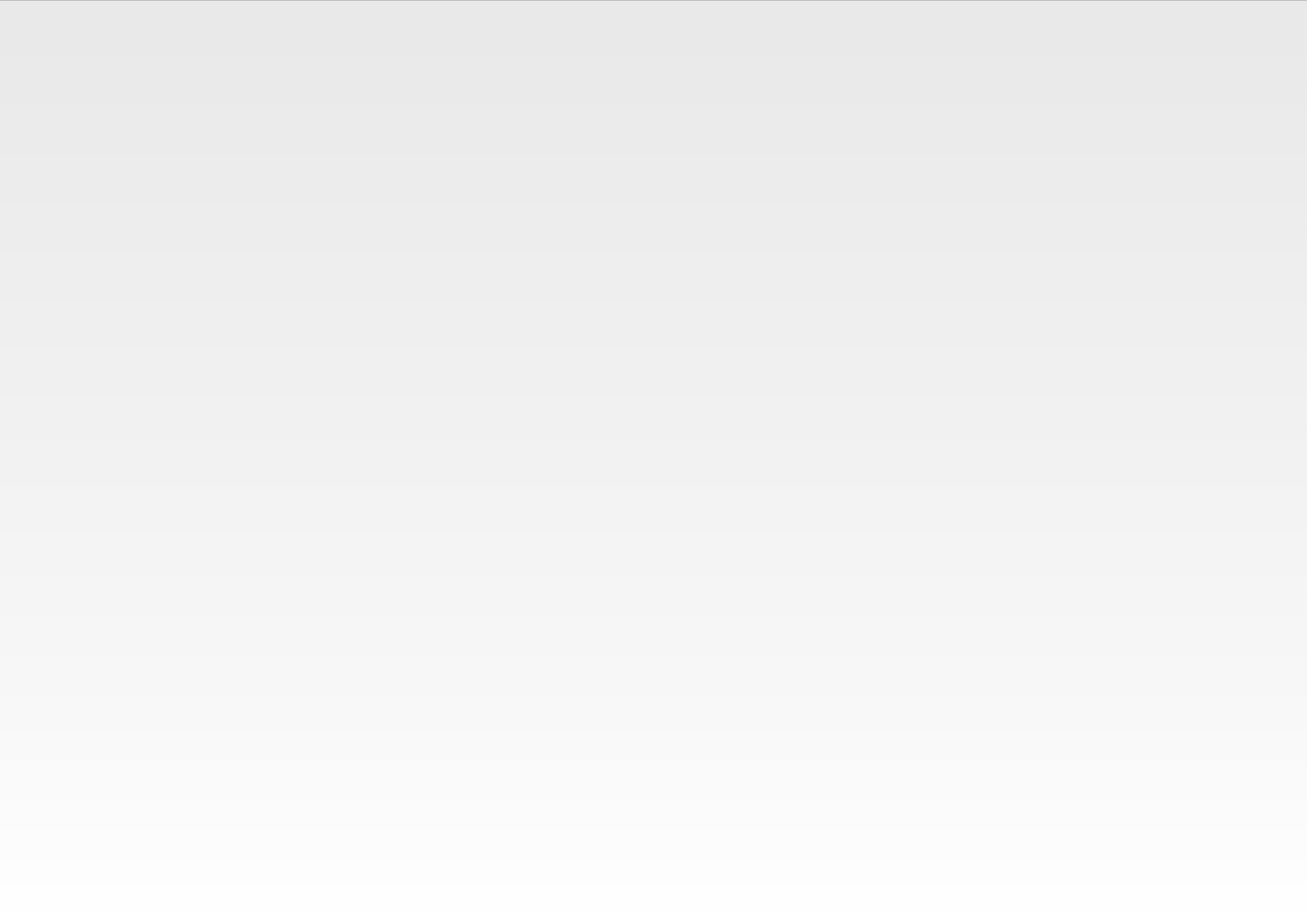 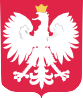 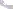 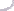 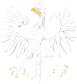 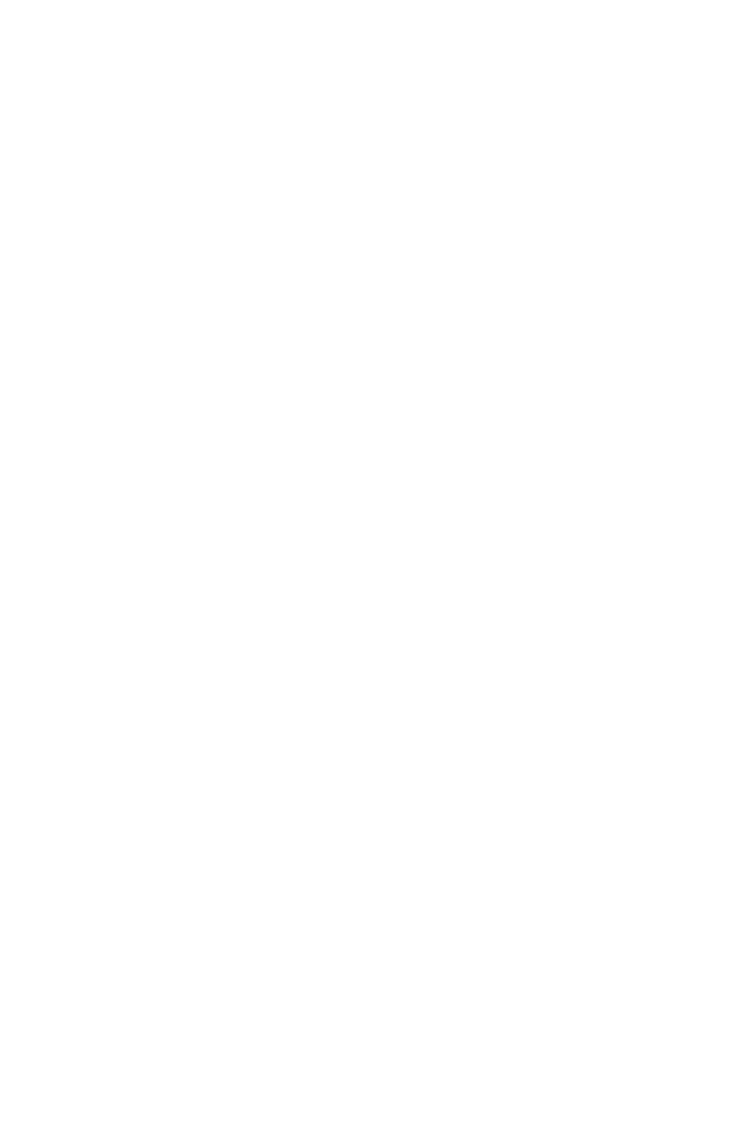 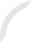 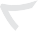 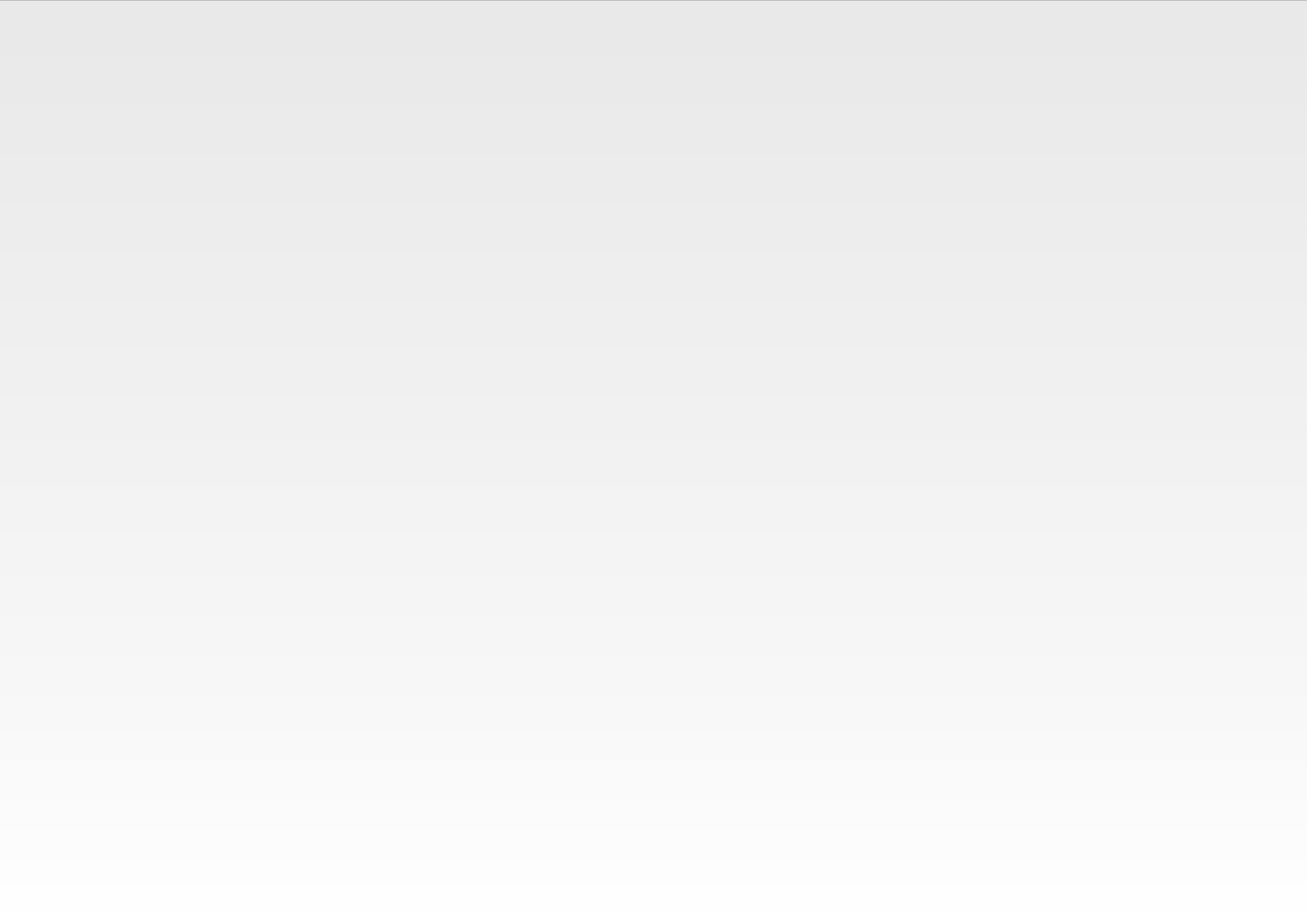 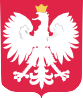 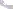 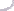 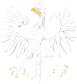 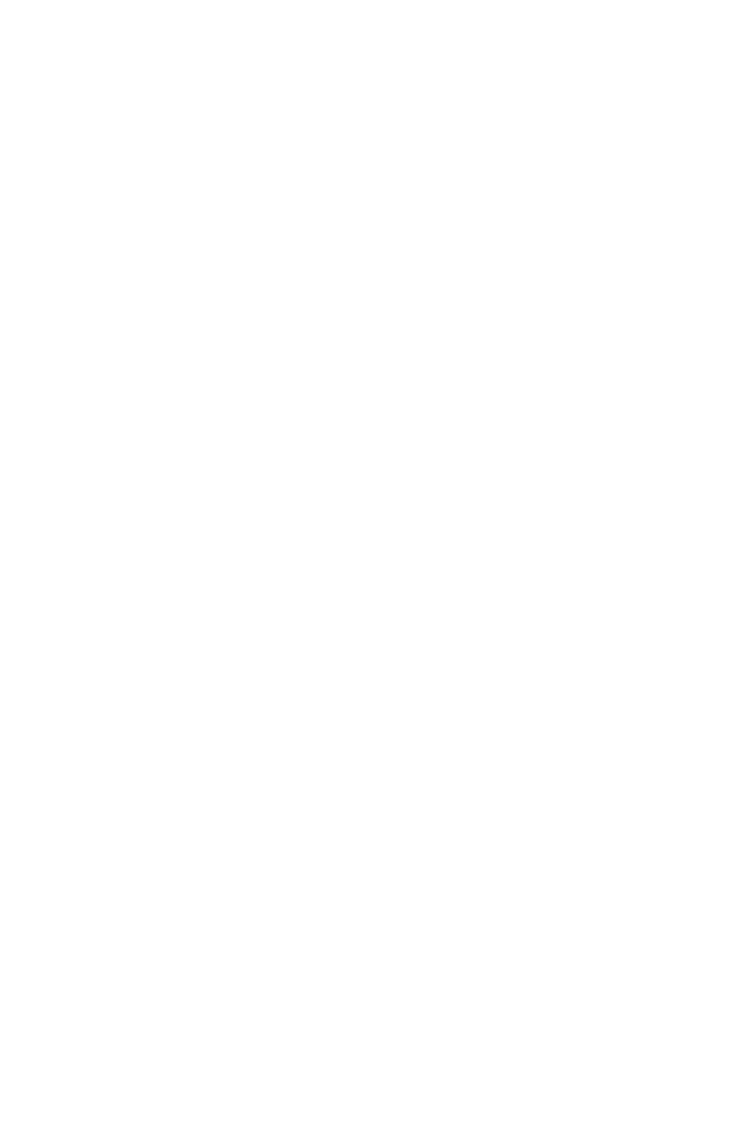 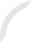 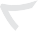 Wytyczne w zakresie wypełniania obowiązków informacyjnychgov.pl/premier/promocja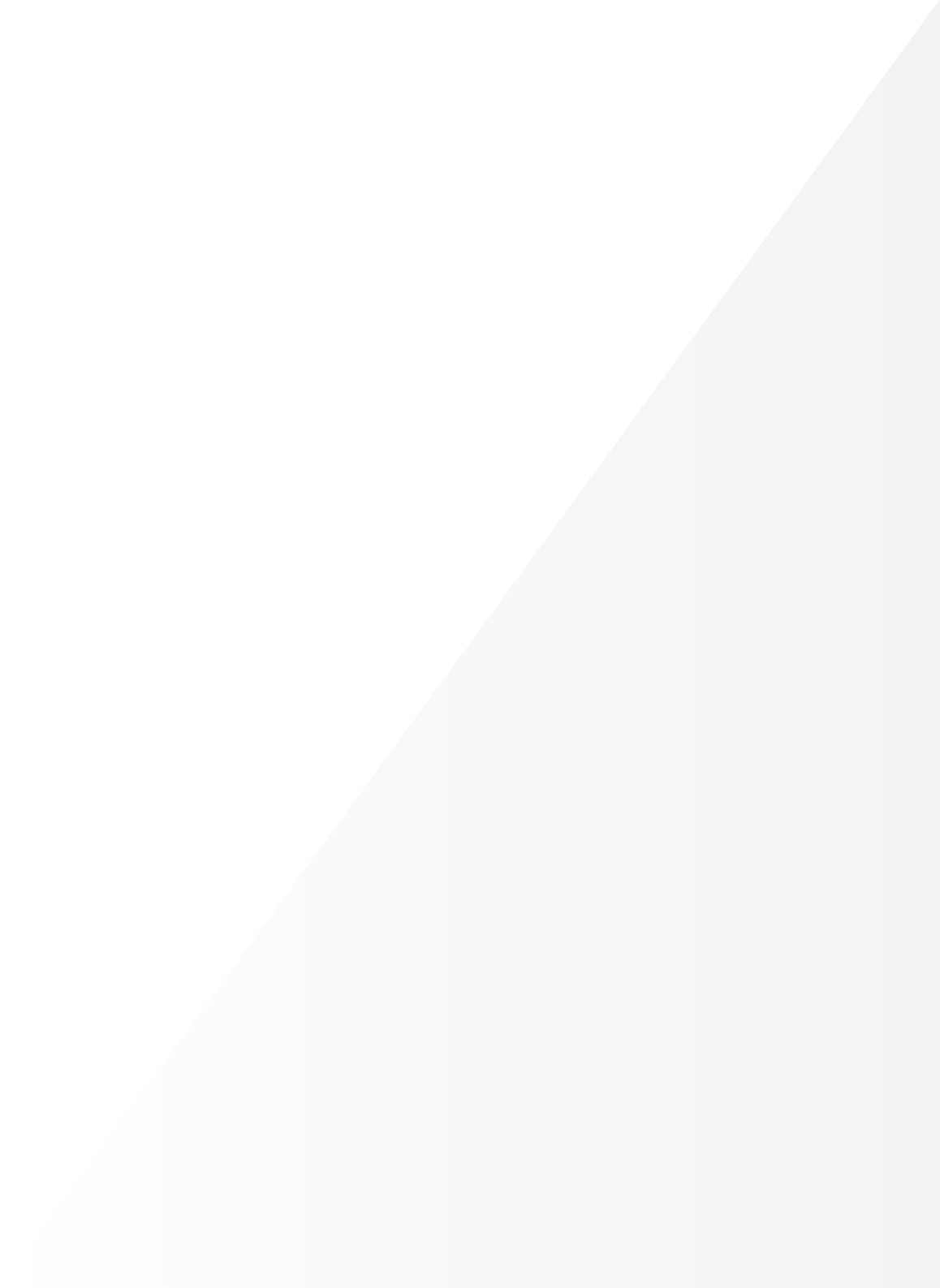 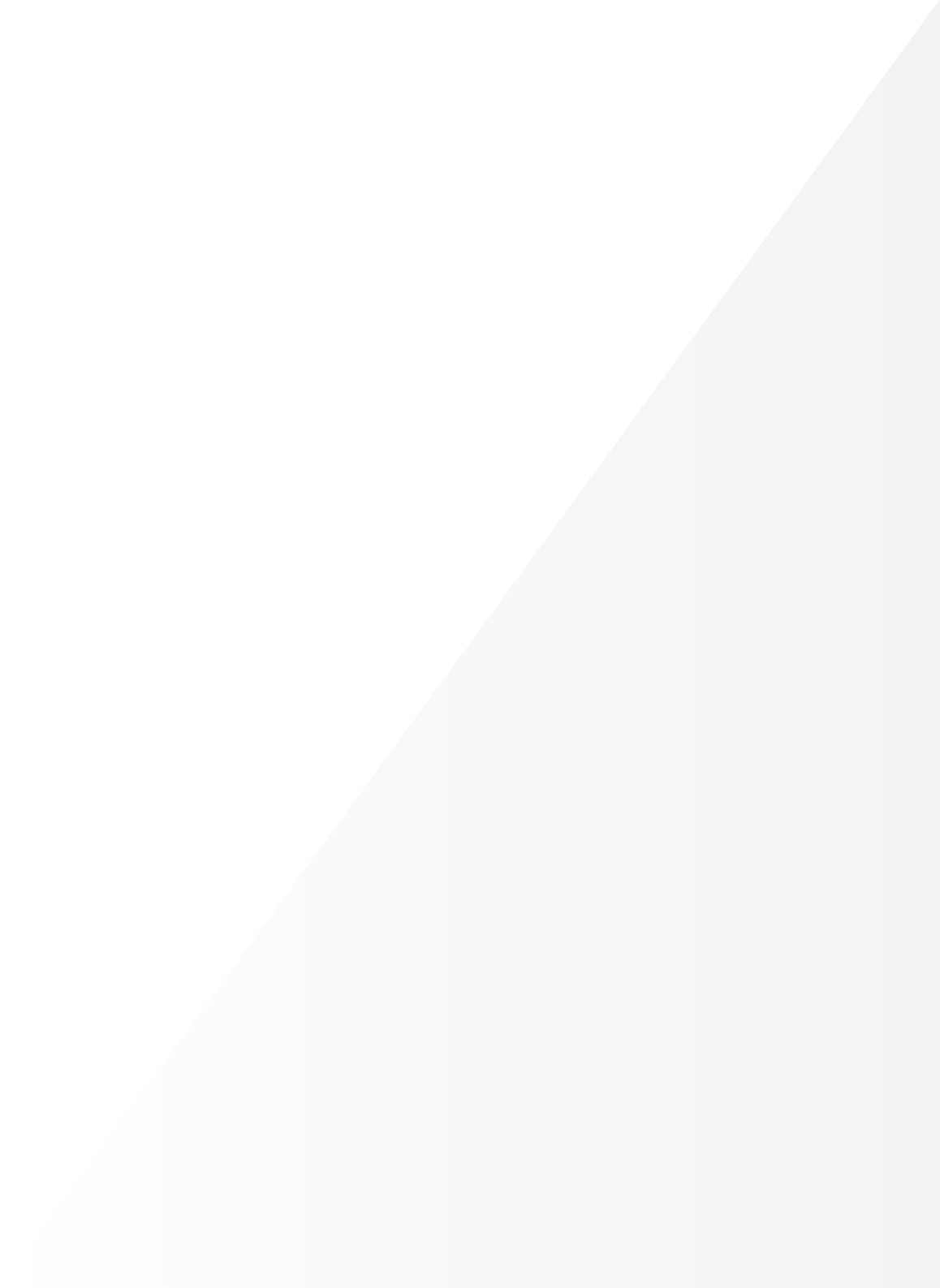 Wytyczne w zakresie wypełniania obowiązków informacyjnychKogo dotyczą wytyczne?Wytyczne w zakresie wypełniania obowiązków informacyjnych obowiązują beneficjentów programów dofinansowanych z budżetu państwa lub z państwowych funduszy celowych, w których:całkowity udział środków budżetu państwa w realizacji inwestycji wynosi co najmniej 50 tys. zł,realizowane są działania w zakresie infrastruktury, prac budowlanych lub zakupu środków trwałych,realizowane są działania badawczo-rozwojowe, edukacyjne i społeczne.Jakie są obowiązki informacyjne beneficjenta?Aby poinformować opinię publiczną (w tym odbiorców rezultatów projektu) oraz osoby i podmioty uczestniczące w projekcie o uzyskanym dofinansowaniu, beneficjent jest obowiązany do:zamieszczenia tablicy informacyjnej w przypadku realizacji projektów w zakresie infrastruktury, prac budowlanych lub zakupu środków trwałych,zamieszczenia plakatu informacyjnego w przypadku realizacji projektów badawczo-rozwojowych, edukacyjnych i społecznych,zamieszczenia stosownej informacji o dofinansowaniu wszystkich projektów na swojej stronie internetowej.Koszt powyższych obowiązków ponosi beneficjent. Jest to koszt kwalifikowany.Od kiedy należy wypełniać obowiązki informacyjne?Wytyczne w zakresie wypełniania obowiązków informacyjnych obowiązują beneficjenta od momentu uzyskania dofinansowania.Wytyczne w zakresie wypełniania obowiązków informacyjnychTablice informacyjneTablica - dofinansowano ze środków budżetu państwaJakie informacje umieścić na tablicy?Tablica musi zawierać:flagę i godło Rzeczypospolitej Polskiej;informacje o dofinansowaniu ze środków budżetu państwa;nazwę programu;nazwę projektu;opcjonalnie wartość dofinansowania i całkowitą wartość inwestycji.Tablica - dofinansowano ze środków państwowego funduszu celowegoJakie informacje umieścić na tablicy?Tablica musi zawierać:flagę i godło Rzeczypospolitej Polskiej;informacje o dofinansowaniu ze środków państwowego funduszu celowegonazwę funduszu;nazwę projektu;opcjonalnie wartość dofinansowania i całkowitą wartość inwestycji.4.1.2. Wzór tablicy, który należy wykorzystać przy wypełnianiu obowiązków informacyjnych:4.2.2. Wzór tablicy, który należy wykorzystać przy wypełnianiu obowiązków informacyjnych: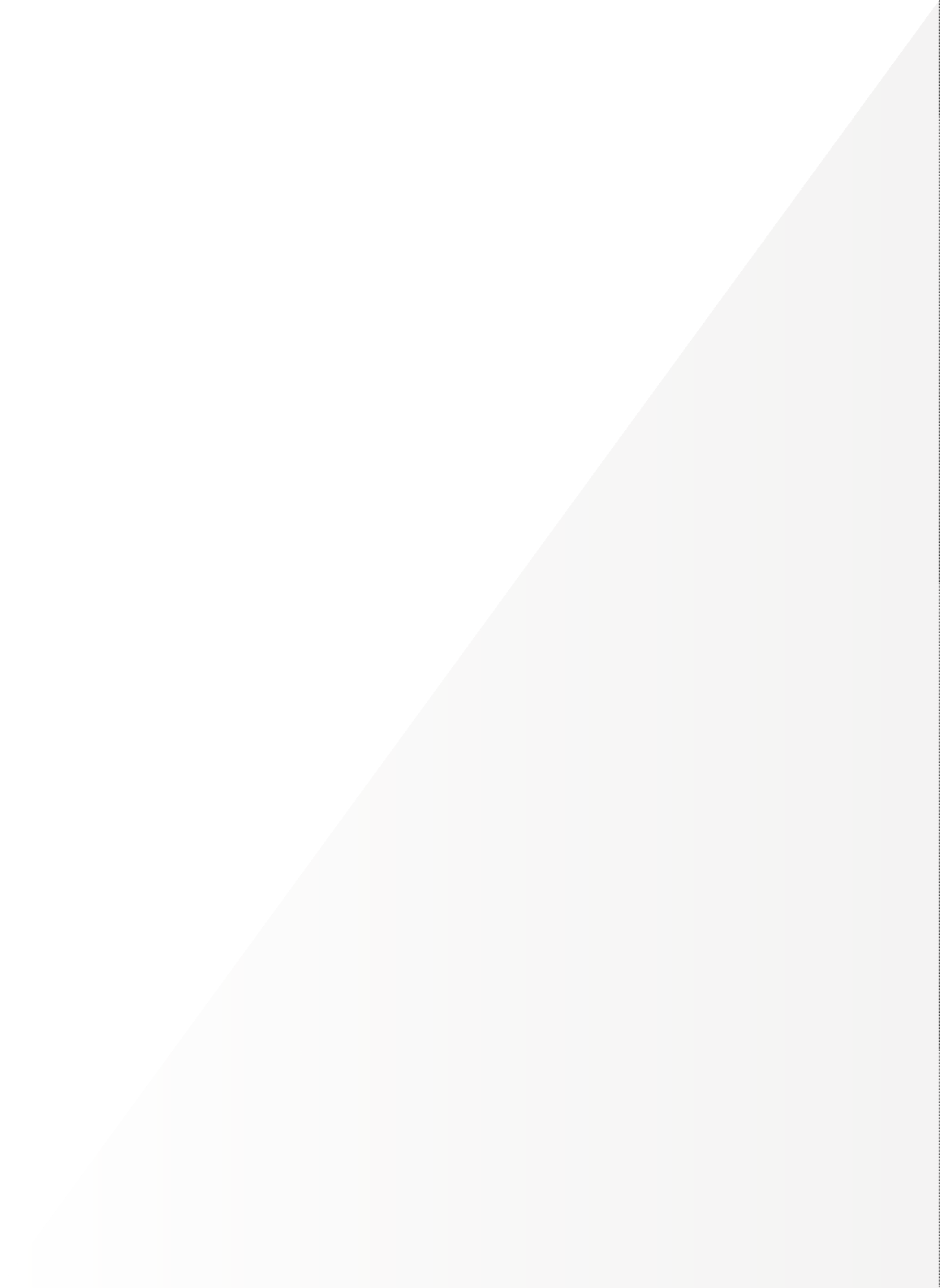 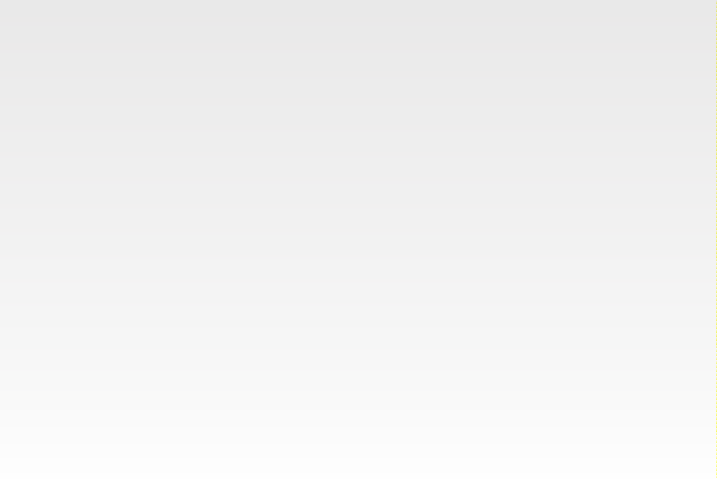 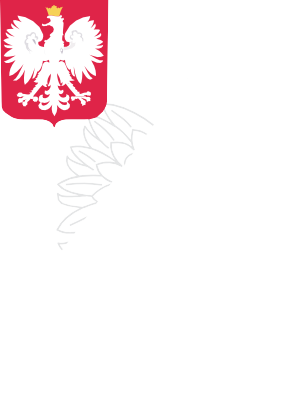 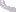 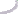 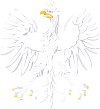 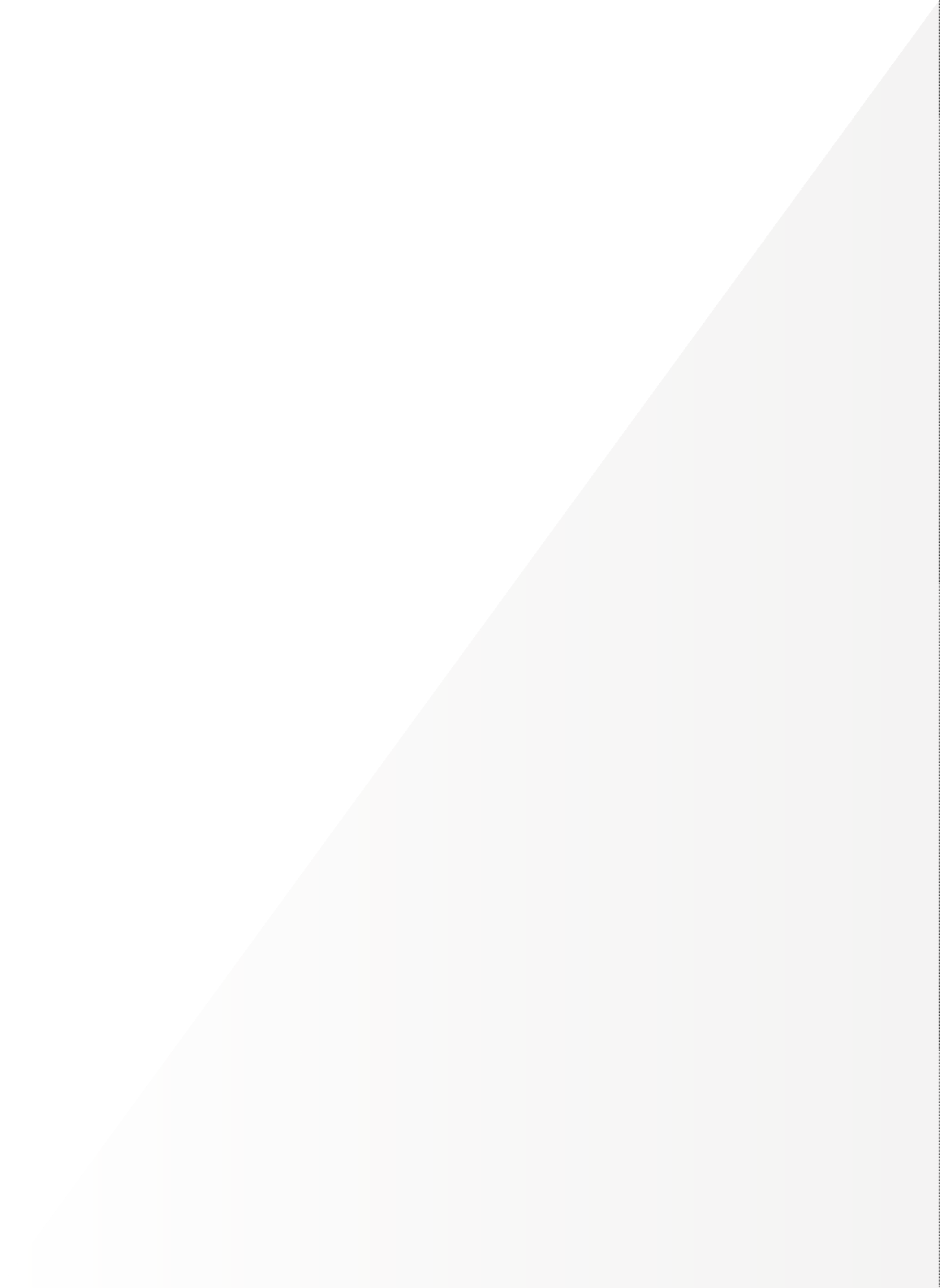 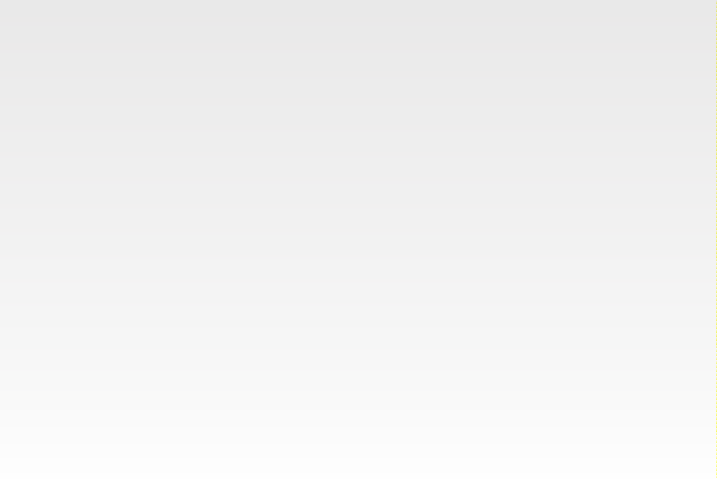 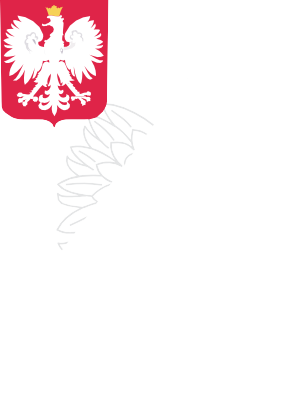 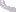 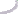 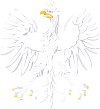 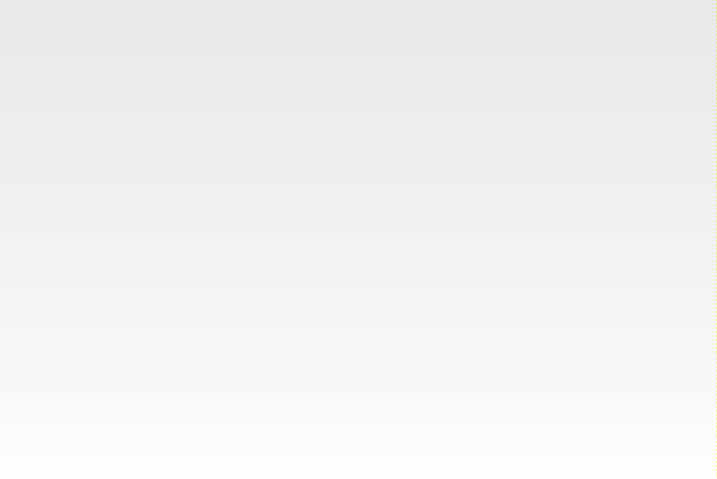 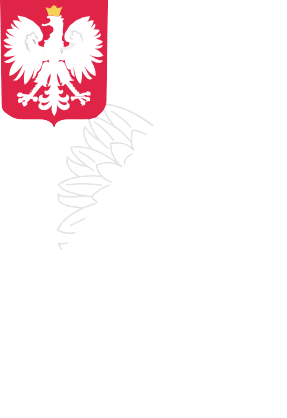 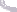 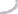 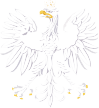 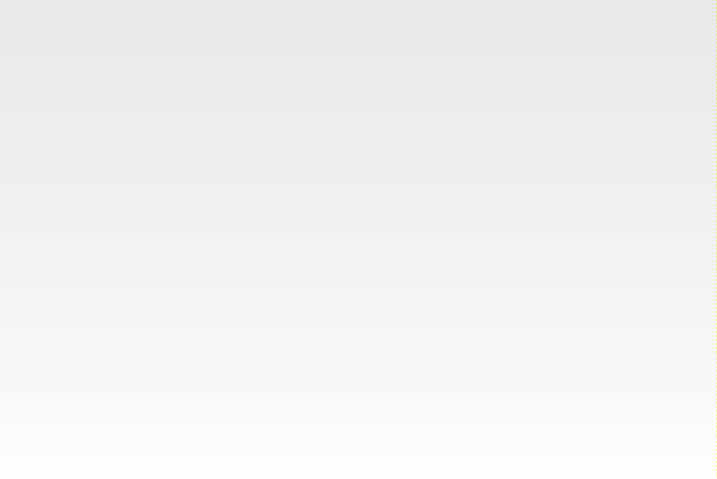 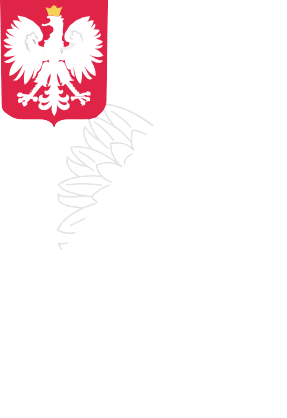 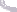 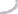 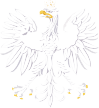 Wytyczne w zakresie wypełniania obowiązków informacyjnychJak przygotować tablicę informacyjną?Wzory tablic informacyjnych można pobrać ze strony: gov.pl/premier/promocjaWzory są obowiązkowe, tzn. nie możnaich modyfikować, dodawać własnych znaków i informacji poza uzupełnianiemtreści we wskazanych polach.Tablica informacyjna nie może zawierać innych dodatkowych informacji i elementówC30 M60 Y0 K80gradient C1 M1 Y1 K7 / C0 M0 Y0 K0C2 M1 Y1 K8graficznych, np. logo beneficjenta, partnera	 	DOFINANSOWANO ZE ŚRODKÓWlub wykonawcy prac.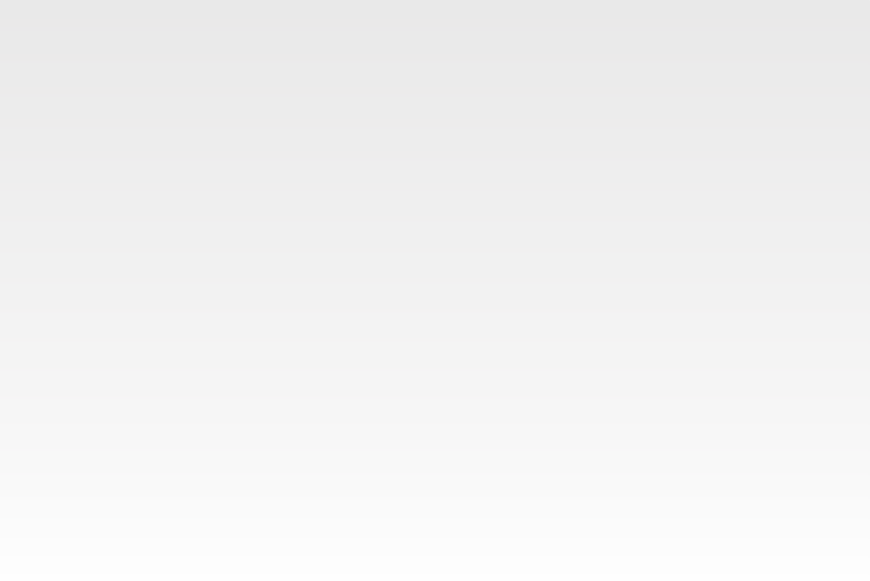 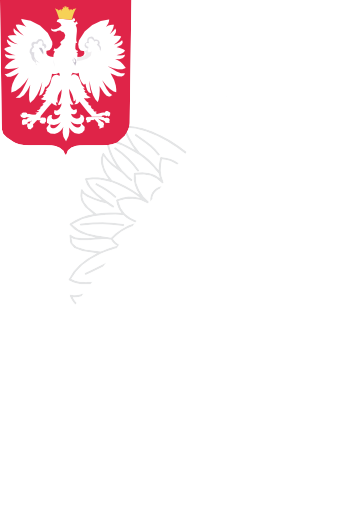 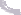 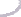 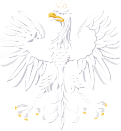 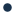 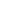 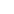 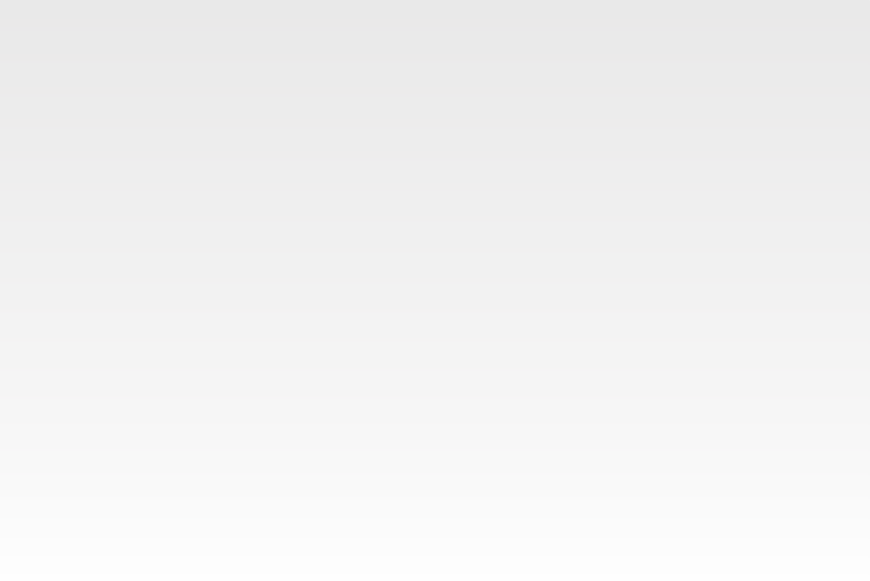 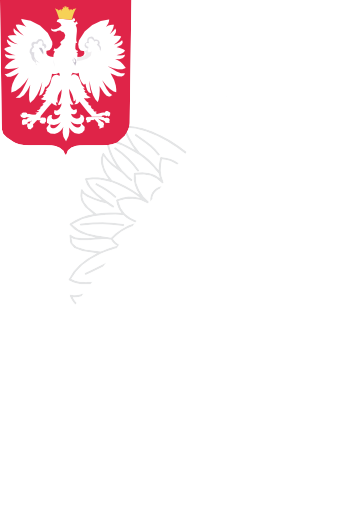 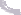 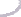 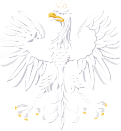 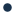 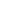 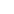 Projektując tablicę, należy uzupełnić pola:[nazwa programu] lub [nazwa funduszu][nazwa projektu]opjconalnie [kwota dofinansowania]opjconalnie [wartość inwestycji]Tablicę należy wykonać z tworzywa sztucznego plexi lub PCV o grubości minimum 3 mm....[NAZWA PROGRAMU][Nazwa Projektu]DOFINANSOWANIE  [1 000 000 zł]CAŁKOWITA WARTOŚĆ INWESTYCJI  [1 000 000 zł]Wytyczne w zakresie wypełniania obowiązków informacyjnychRekomendowane parametryFontPoppins RegularPoppins BoldKolor napisów : C30 M60 Y0 K80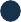 DOFINANSOWANO ZE ŚRODKÓW...[NAZWA PROGRAMU]b	[Nazwa Projektu]DOFINANSOWANIE  [1 000 000 zł]CAŁKOWITA WARTOŚĆ INWESTYCJI  [1 000rozmiar 42x28font	rozmiar	interliniab	[nazwa projektu]Poppins Regular43	43d	[wartość inwestycji]Poppins Bold38	35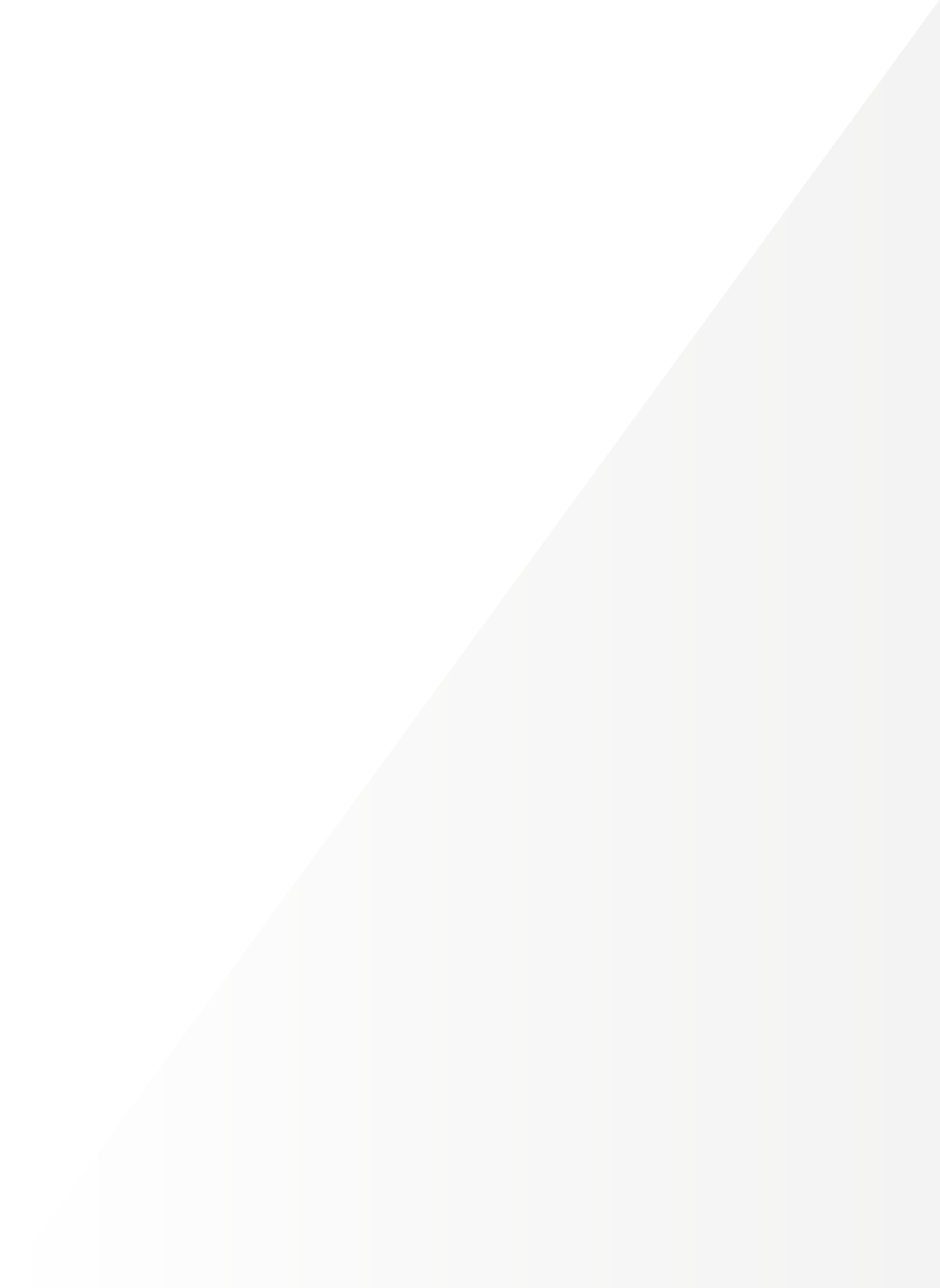 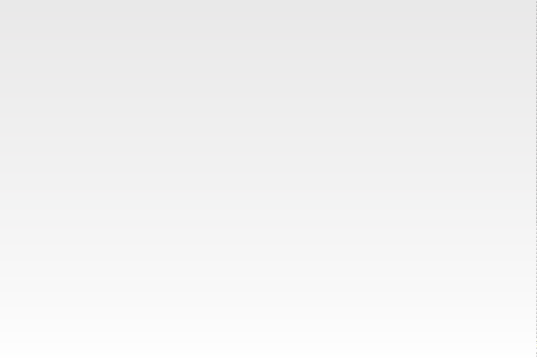 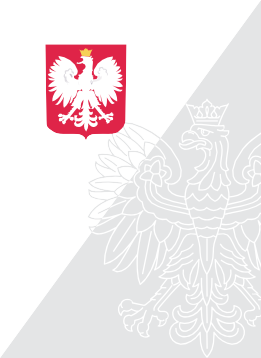 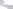 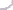 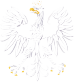 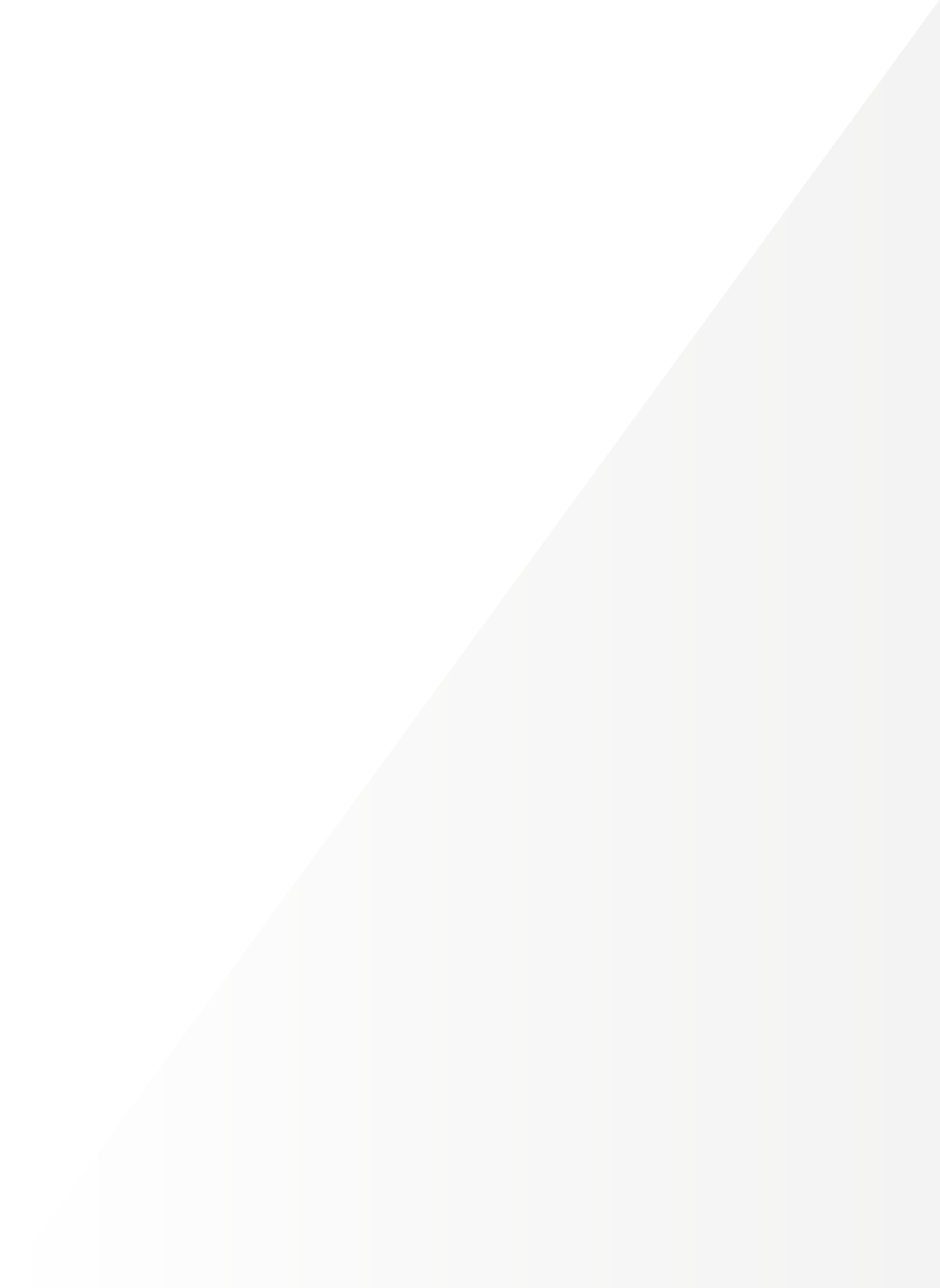 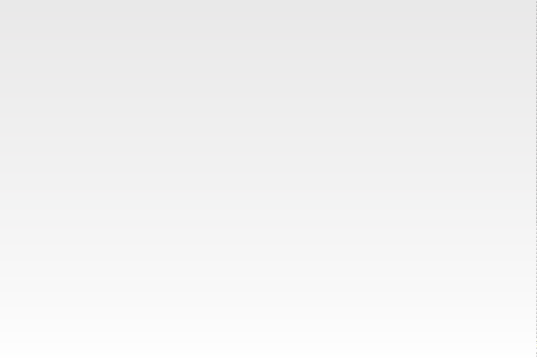 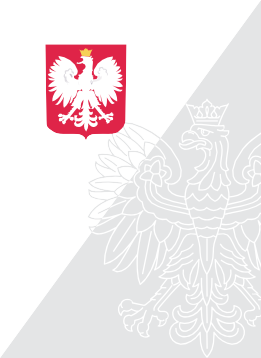 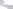 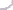 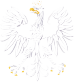 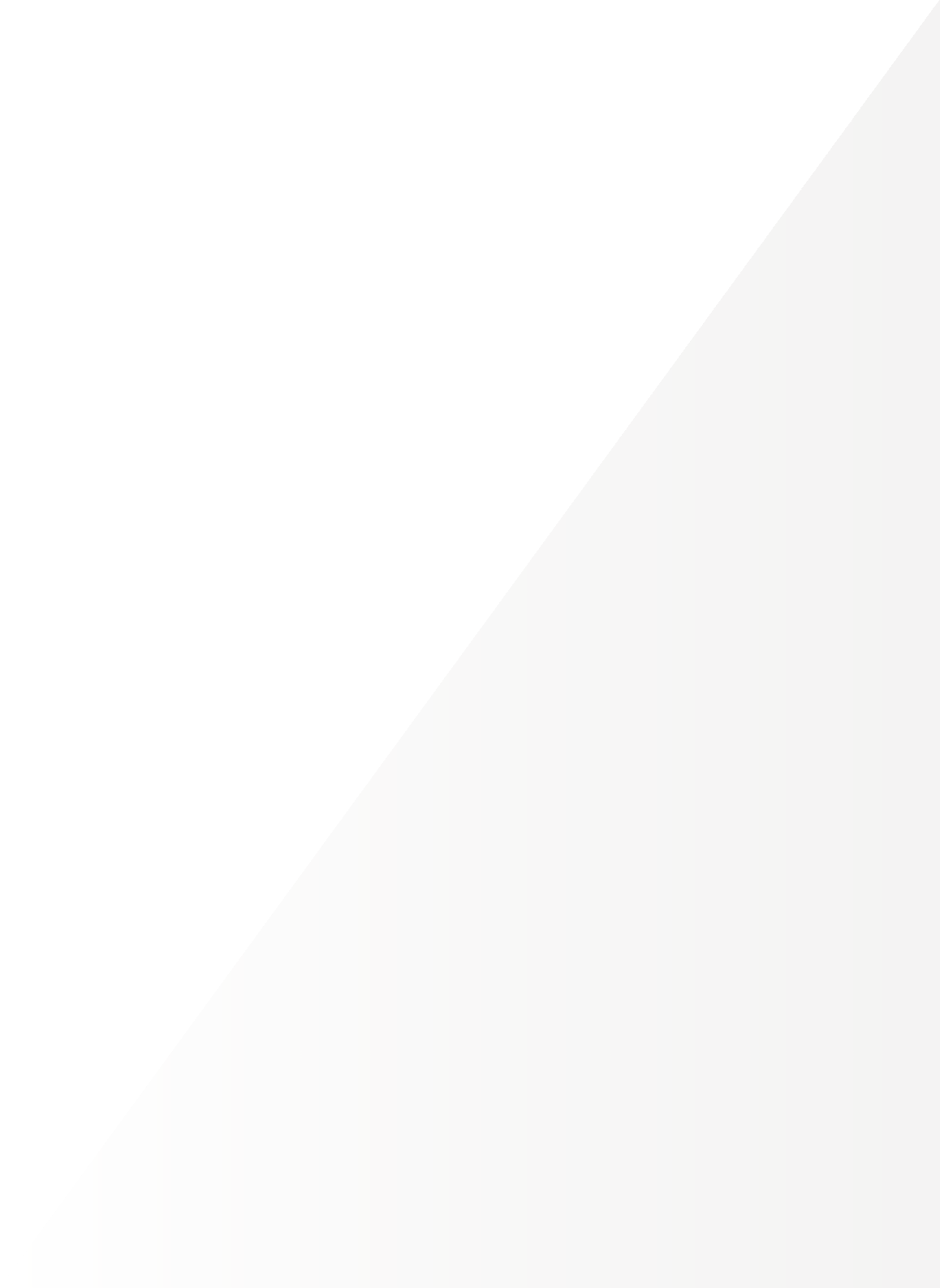 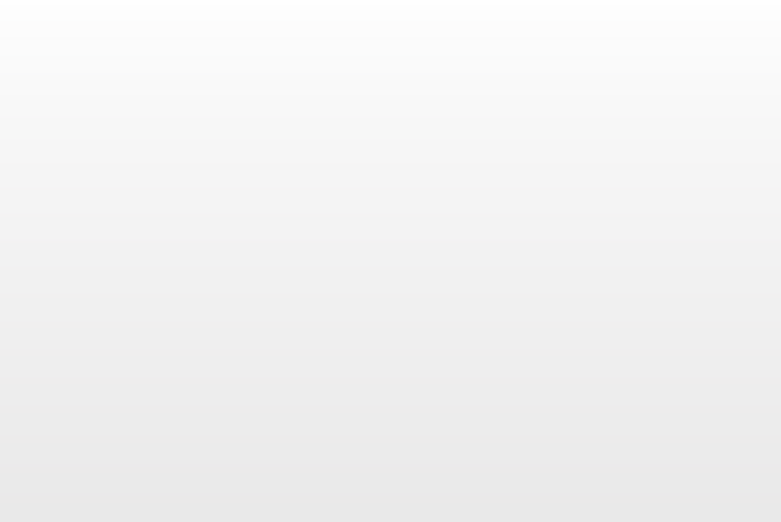 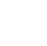 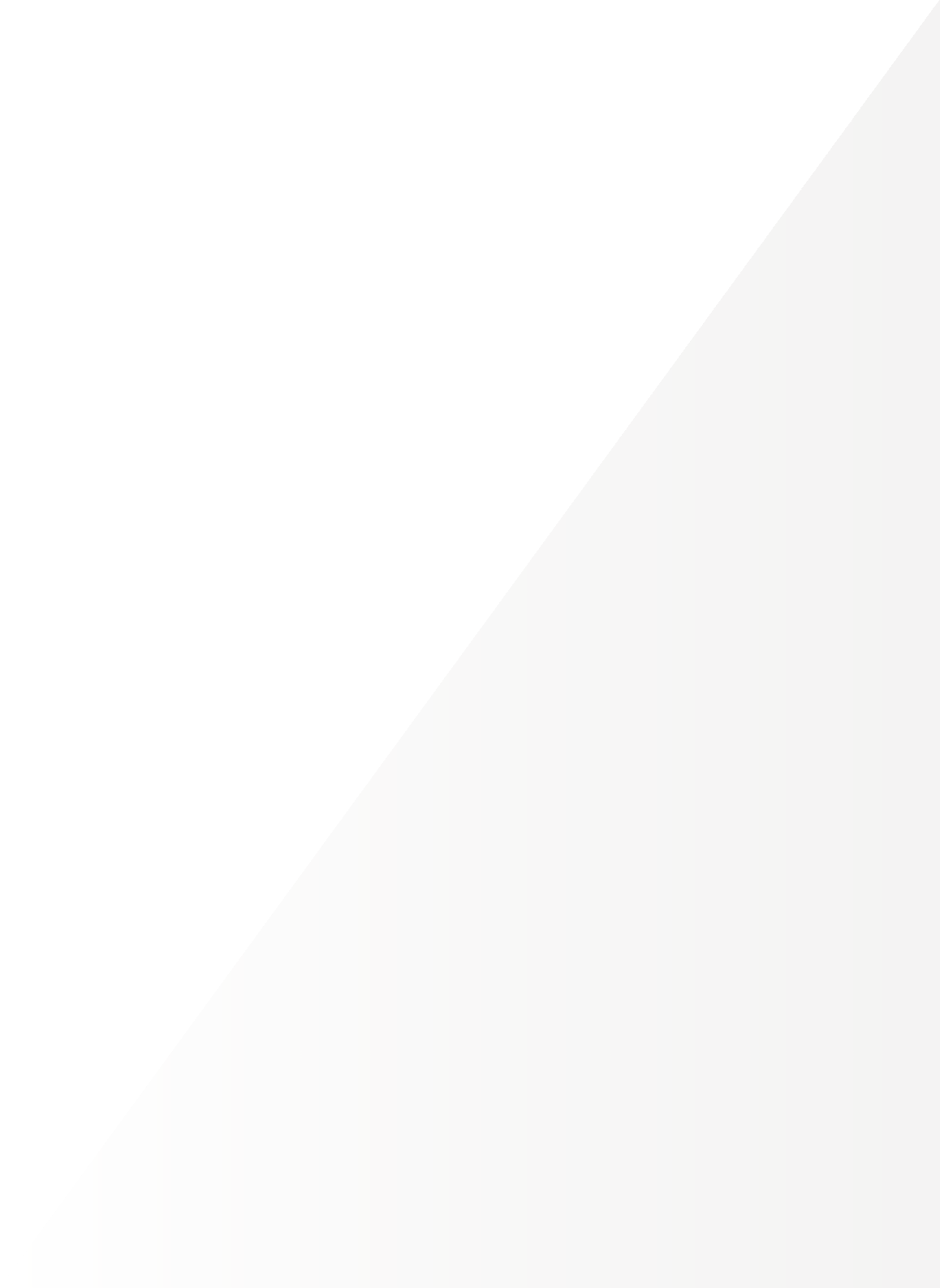 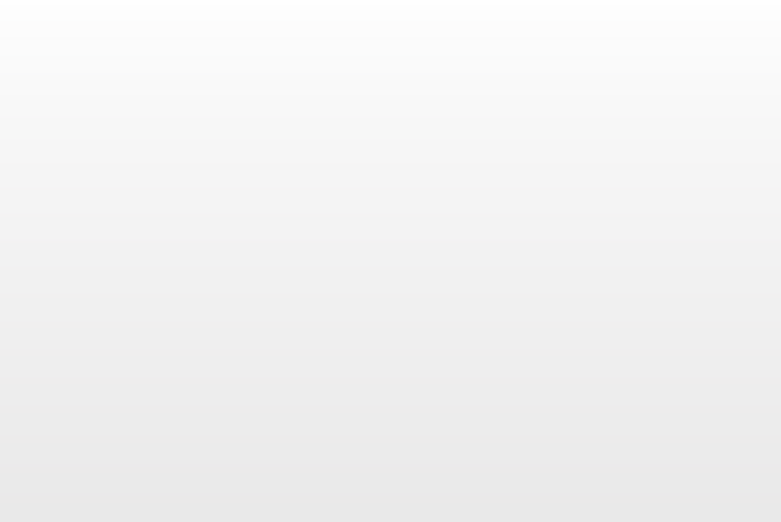 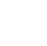 Wytyczne w zakresie wypełniania obowiązków informacyjnychJak przygotować odpowiednio nazwę projektu na tablicy?Nazwa projektu powinna być zrozumiała dla wszystkich, krótka i odpowiednio oddawać sens przedsięwzięcia.Przykład, jak tworzyć nazwę projektu przy wypełnianiu obowiązków informacyjnych: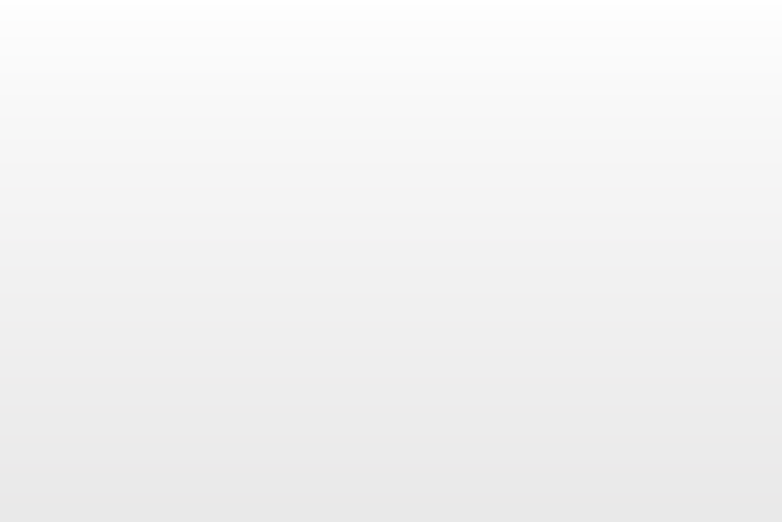 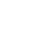 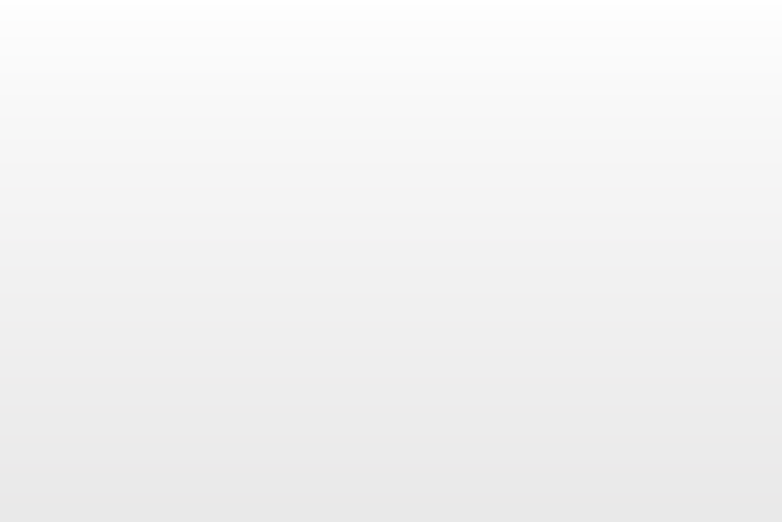 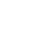 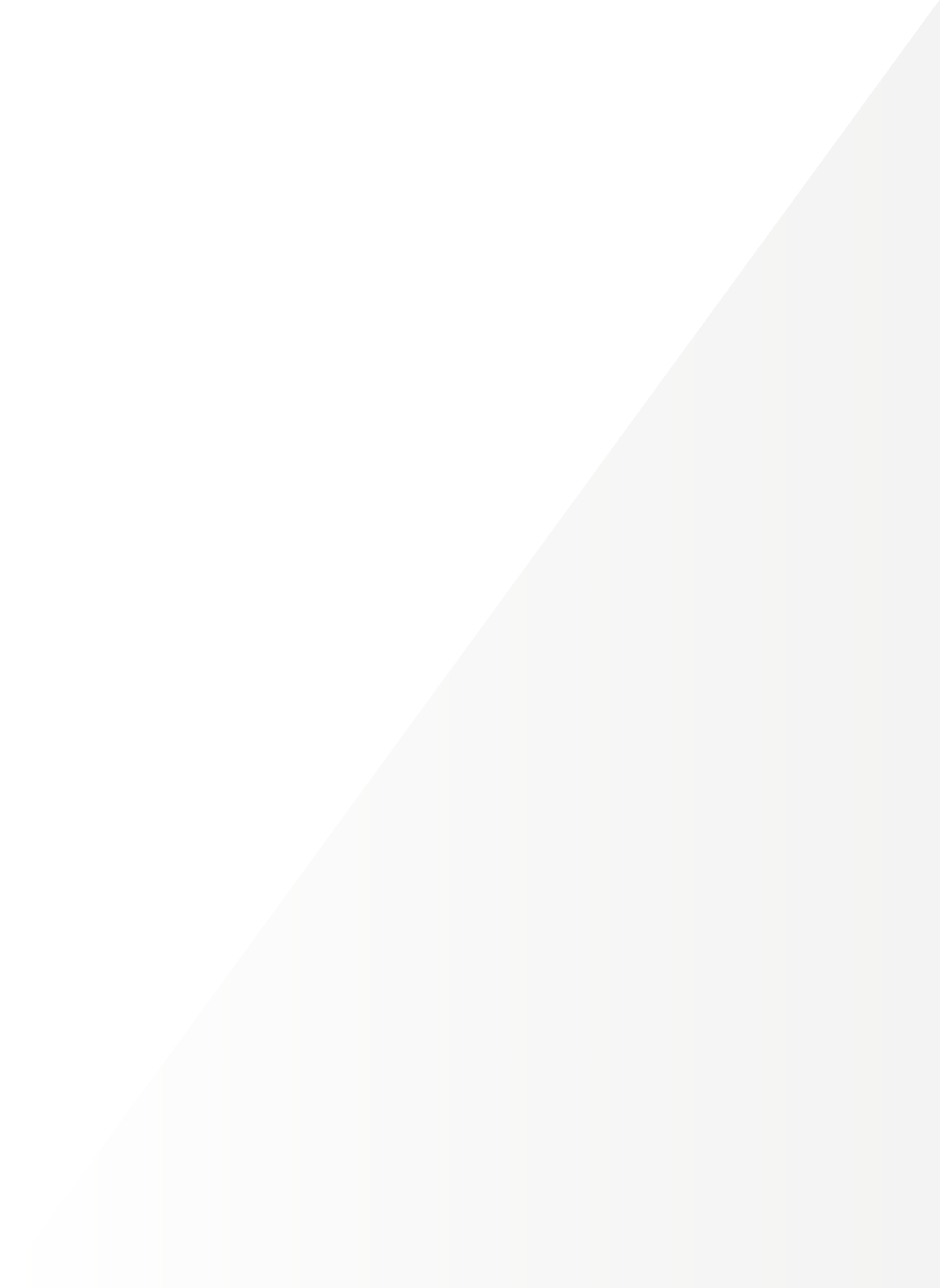 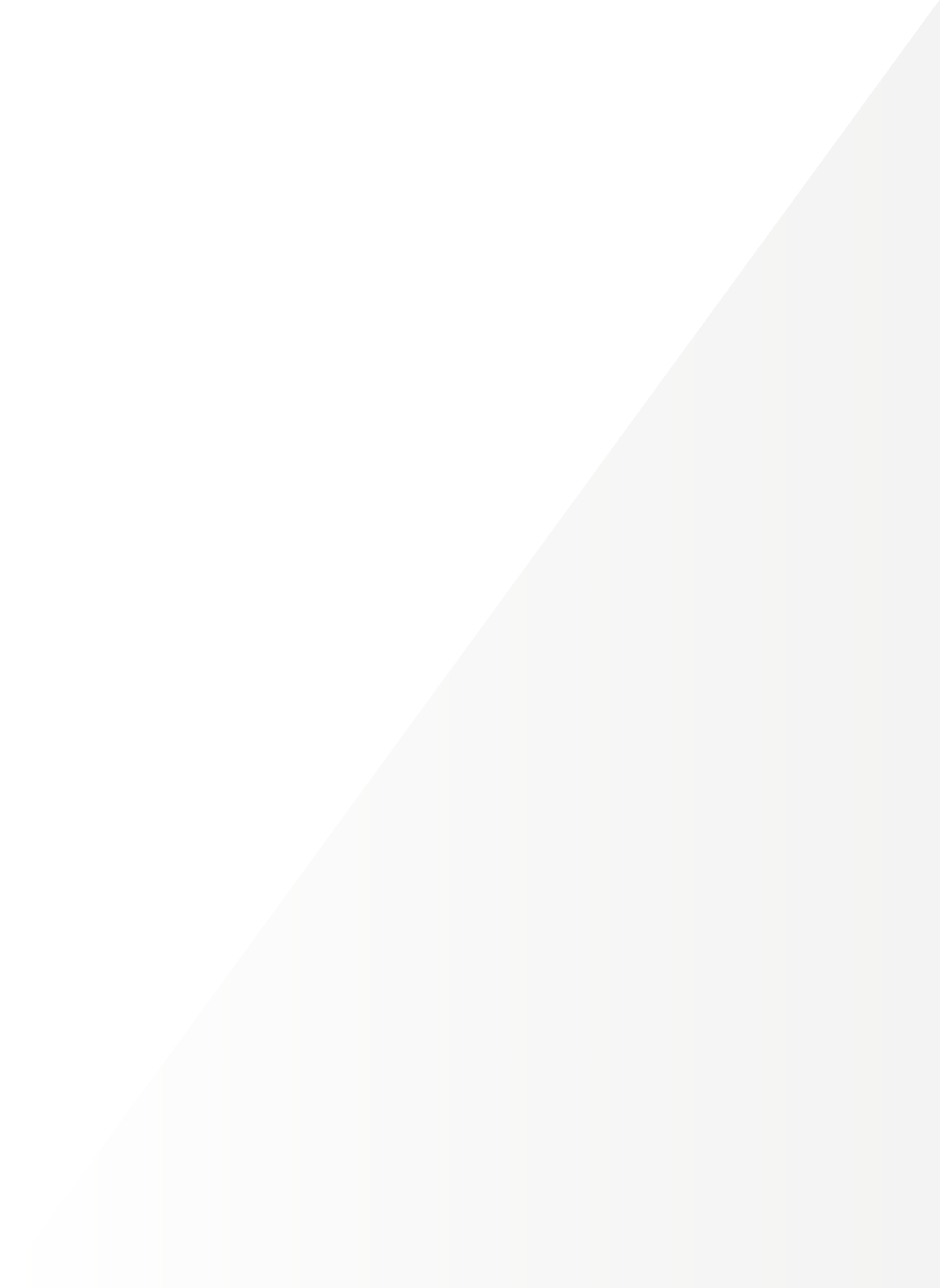 Wytyczne w zakresie wypełniania obowiązków informacyjnychJaki rozmiar powinna mieć tablica informacyjna?Dopuszczone są trzy wymiary tablicy, które należy dostosować do charakteru danego projektu, a także lokalizacji tablicy:do projektów infrastrukturalnych - 300 x 200 cm,do prac budowlanych - 120 x 80 cm,do zakupu środków trwałych - 42 x 28 cm.Informacje na tablicy powinny być widoczne i czytelne dla odbiorców.Jeżeli tablica jest położona w znacznej odległości od miejsca, gdzie mogą znajdować się odbiorcy, to jej powierzchnia powinnabyć odpowiednio większa, tak aby wszyscy mogli łatwo zapoznać się z jej treścią.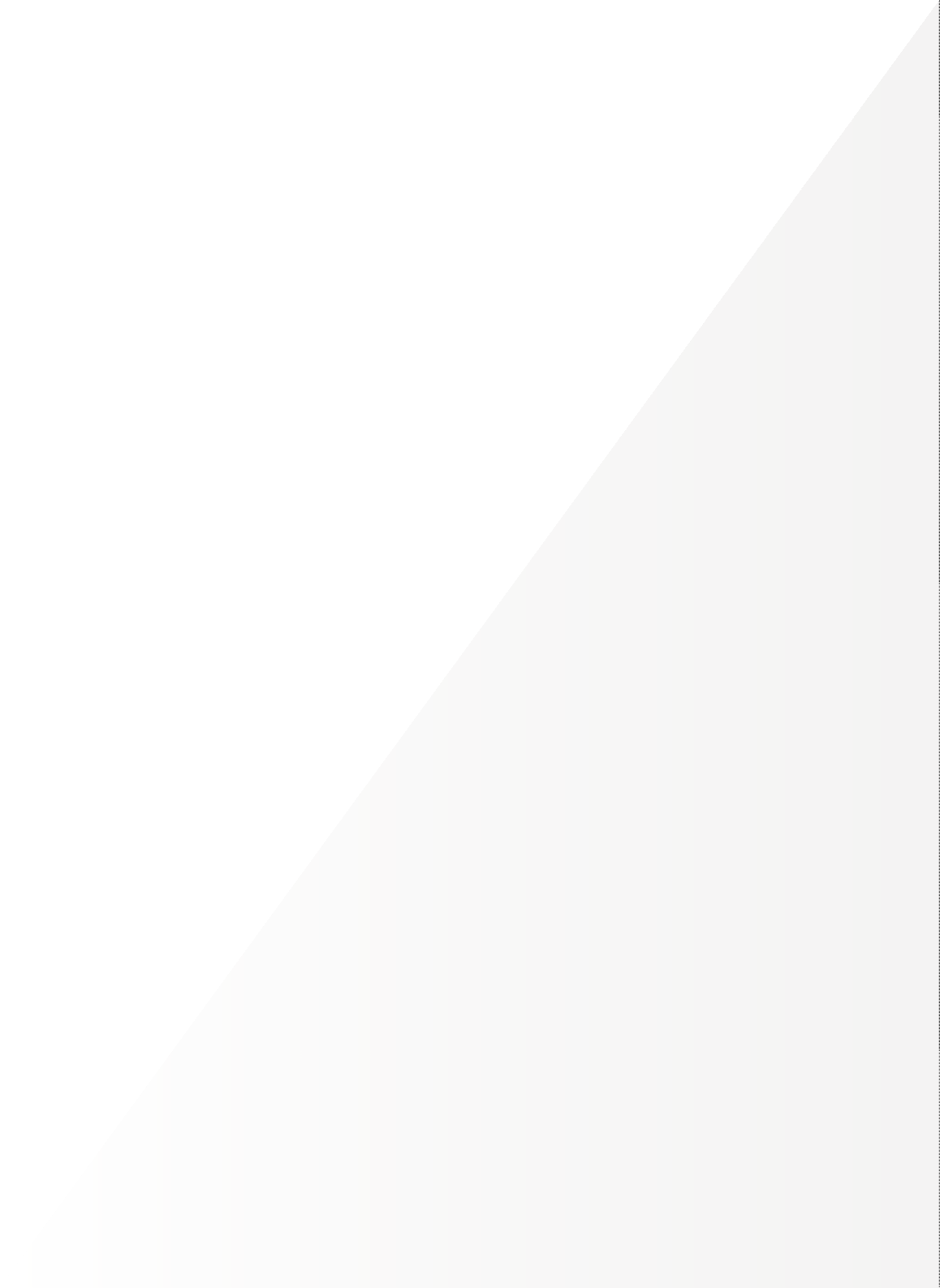 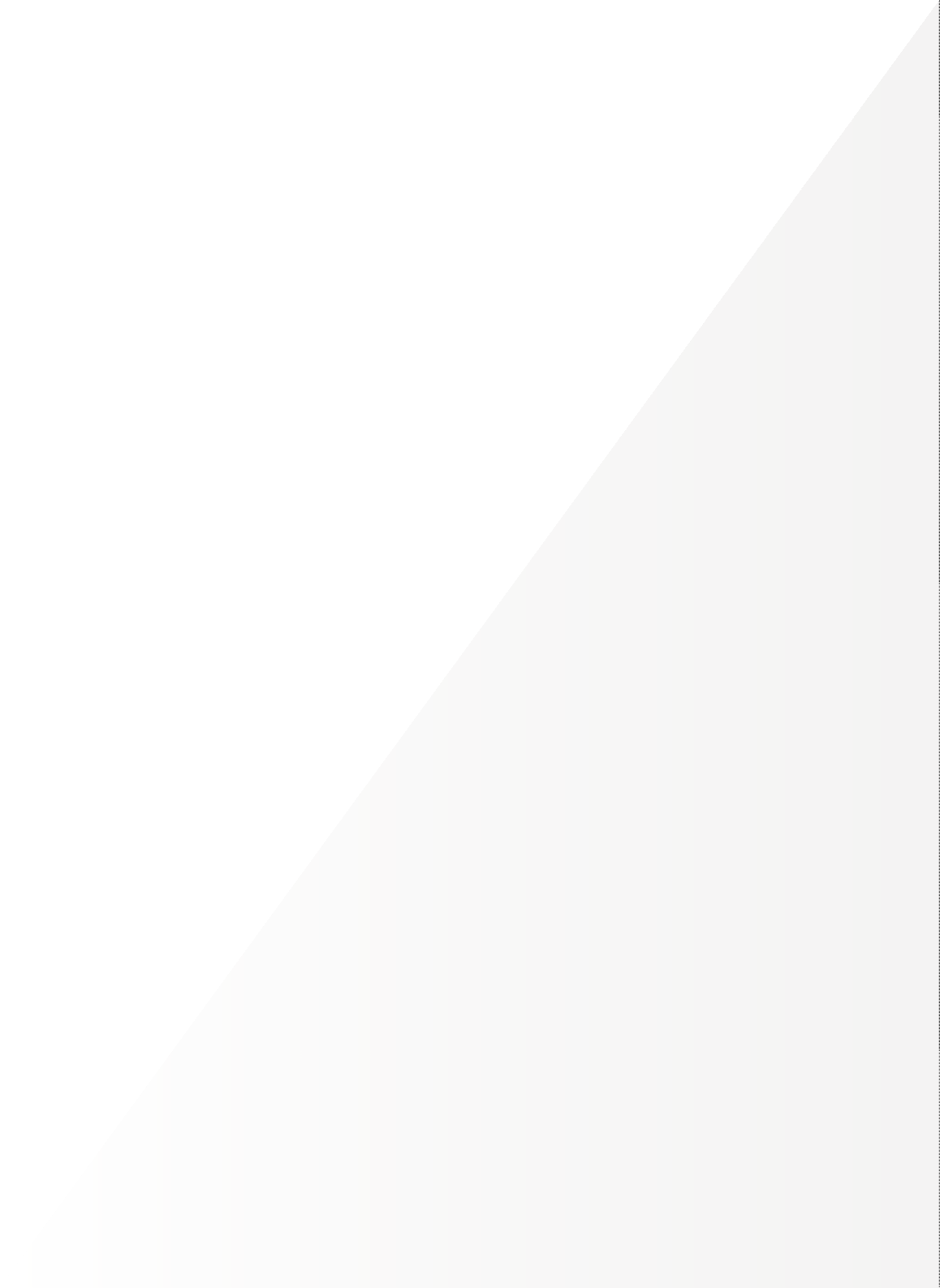 Wytyczne w zakresie wypełniania obowiązków informacyjnychKiedy należy umieścić tablicę informacyjną?Tablicę informacyjną należy umieścić w momencie rozpoczęcia inwestycji. Jeżeli projekt rozpoczął się przed uzyskaniem dofinansowania, tablica powinna zostać umieszczona bezpośrednio po podpisaniu umowyo dofinansowanie, jednak nie później niż dwa tygodnie od tej daty.Tablica informacyjna powinna być wyeksponowana przez okres minimum 5 lat od dnia zakończenia projektu.Gdzie umieścić tablicę informacyjną?Tablicę informacyjną należy umieścić w miejscu realizacji projektu.Należy wybrać miejsce dobrze widoczne i ogólnodostępne, gdzie największa liczba osób będzie miała możliwość zapoznać się z treścią tablicy.Jeśli prowadzone są prace budowalne w kilku lokalizacjach, należy ustawić kilka tablic w kluczowych dla projektu miejscach.W przypadku inwestycji liniowych (takich jak np. drogi, koleje, ścieżki rowerowe etc.) należy przewidzieć ustawienie przynajmniej dwóch tablic informacyjnych na odcinku początkowym i końcowym. Tablic może być więcej w zależności od potrzeb.Należy zadbać o to, aby tablice nie zakłócały ładu przestrzennego, a ich lokalizacja była zgodna z lokalnymi regulacjami lub zasadami dotyczącymi estetyki przestrzeni publicznej miast oraz zasadami ochrony przyrody.Dodatkowe obowiązki beneficjentaBeneficjenci środków publicznych powinien dbać o stan techniczny tablicy informacyjnej i o to, aby informacja była cały czas wyraźnie widoczna.Uszkodzoną lub nieczytelną tablicę beneficjent jest zobowiązantn wymienić lub odnowić.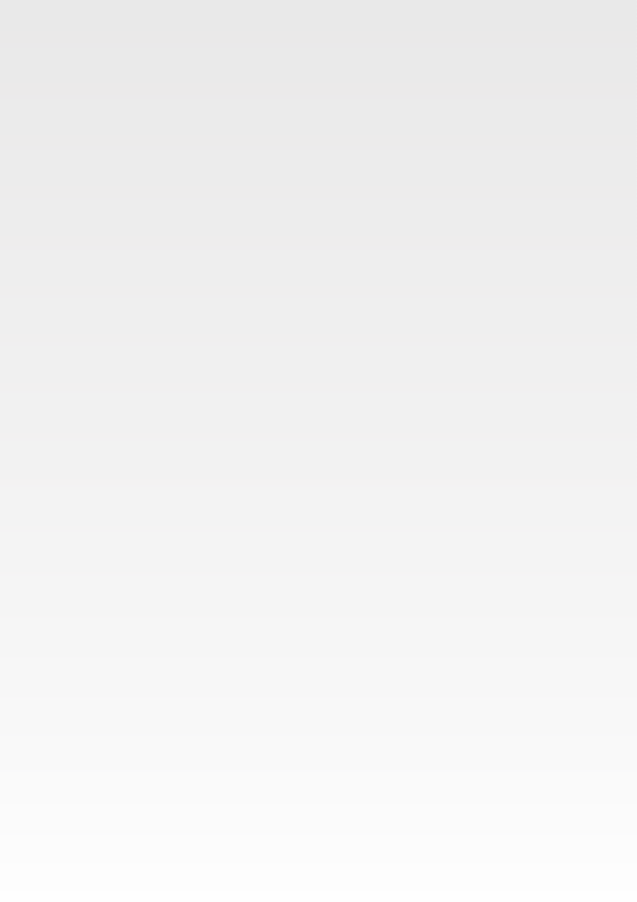 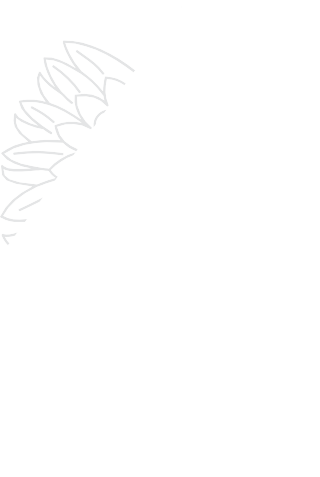 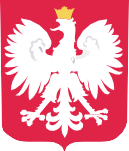 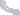 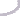 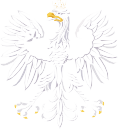 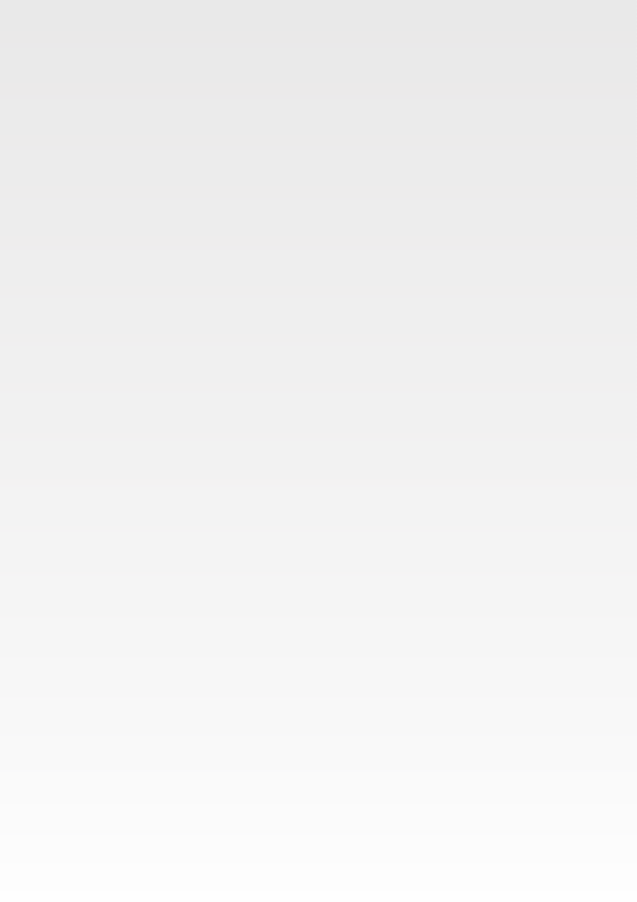 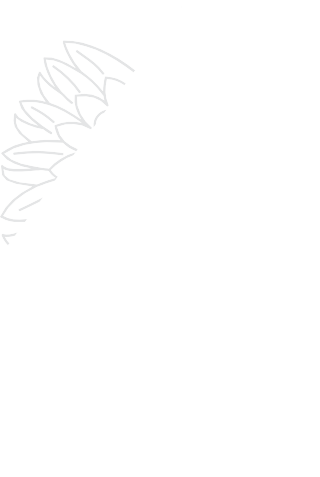 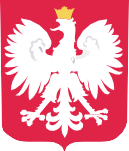 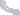 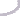 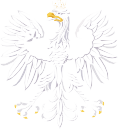 Wytyczne w zakresie wypełniania obowiązków informacyjnychPlakat informacyjnyPlakat - dofinansowano ze środków budżetu państwaJakie informacje umieścić na plakaciePlakat zawiera:flagę i godło Rzeczypospolitej Polskiej;informacje o dofinansowaniu ze środków budżetu państwa;nazwę programu;nazwę projektu;opcjonalnie wartość dofinansowania i całkowitą wartość inwestycji.Wzór plakatu, który należy wykorzystać przy wypełnianiu obowiązków informacyjnych: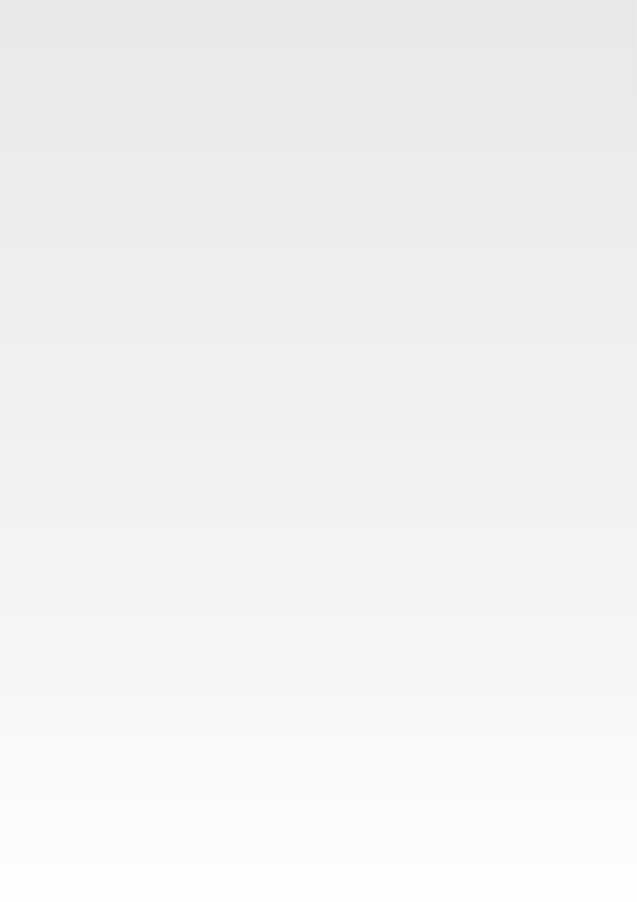 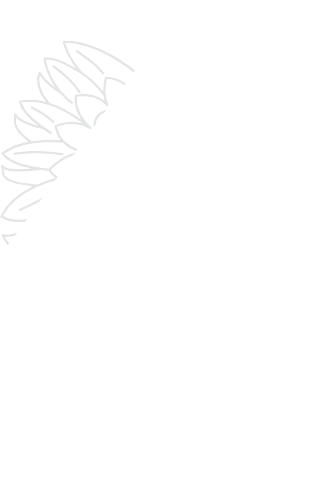 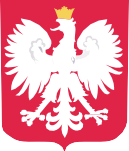 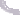 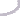 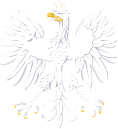 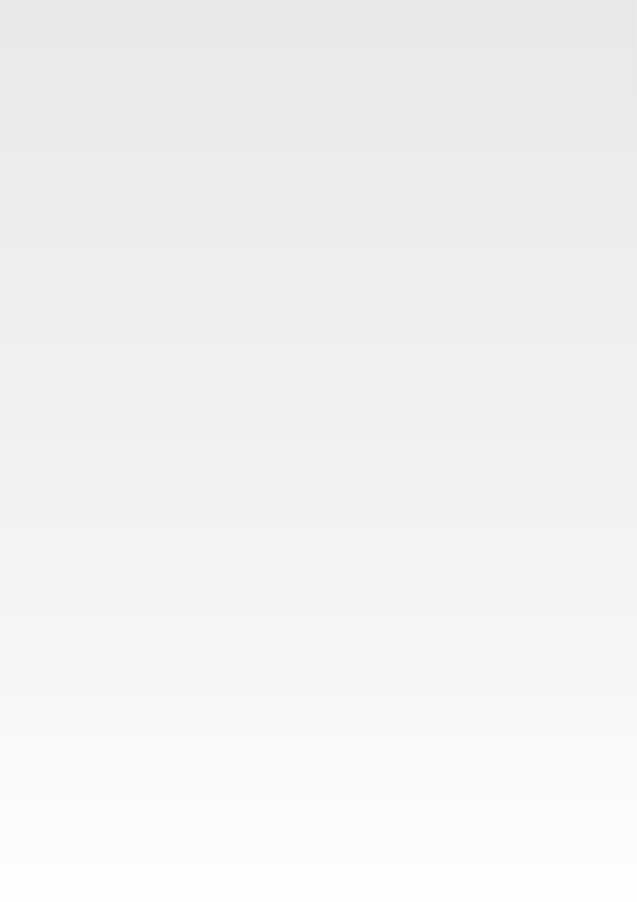 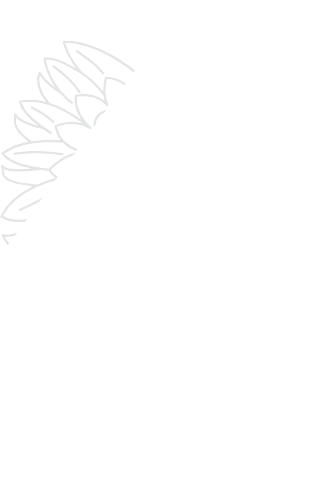 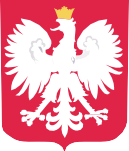 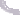 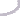 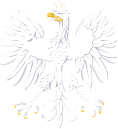 Wytyczne w zakresie wypełniania obowiązków informacyjnychPlakat - dofinansowano ze środków państwowego funduszu celowegoJakie informacje umieścić na plakaciePlakat zawiera:flagę i godło Rzeczypospolitej Polskiej;informacje o dofinansowaniu ze środków państwowego funduszu celowego;nazwę funduszu;nazwę projektu;opcjonalnie wartość dofinansowania i całkowitą wartość inwestycji.Wzór plakatu, który należy wykorzystać przy wypełnianiu obowiązków informacyjnych:Wytyczne w zakresie wypełniania obowiązków informacyjnychJak przygotować plakat informacyjnyWzory plakatów informacyjnych można pobrać ze strony: gov.pl/premier/promocjaWzory są obowiązkowe, tzn. nie można ich modyfikować, dodawać własnych znaków i informacji poza uzupełnianiem treści we wskazanych polach. Plakat informacyjny nie może zawierać innych dodatkowych informacji i elementów graficznych,np. logo beneficjenta, partnera lub wykonawcy prac. Projektując plakat, należy uzupełnić pola:[nazwa programu] lub [nazwa funduszu][nazwa projektu]opcjonalnie [kwota dofinansowania]opcjonalnie [wartość inwestycji] wg następujących wytycznych:DOFINANSOWANOZE ŚRODKÓW...a	[NAZWA PROGRAMU][Nazwa Projektu]DOFINANSOWANIE[1 000 000 zł]CAŁKOWITA WARTOŚĆ INWESTYCJI[1 000 000 zł]rozmiar 297x420 mmfont	rozmiar	interliniab	[nazwa projektu]Poppins Regular44	54d	[wartość inwestycji]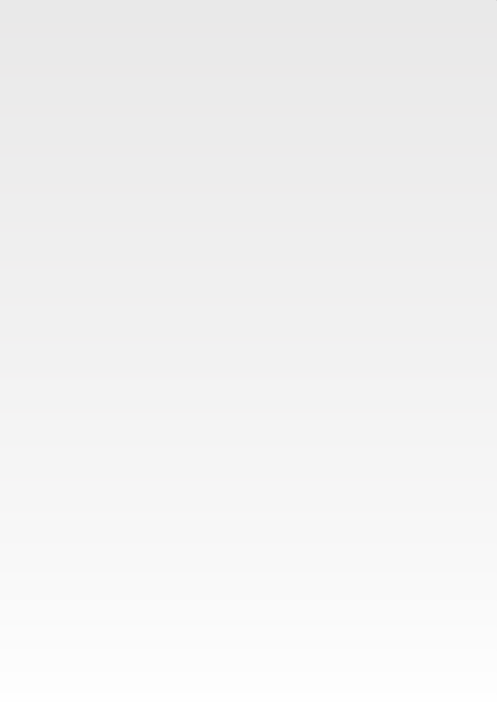 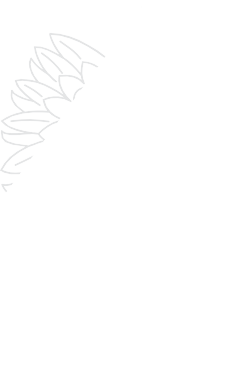 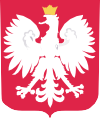 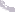 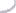 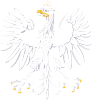 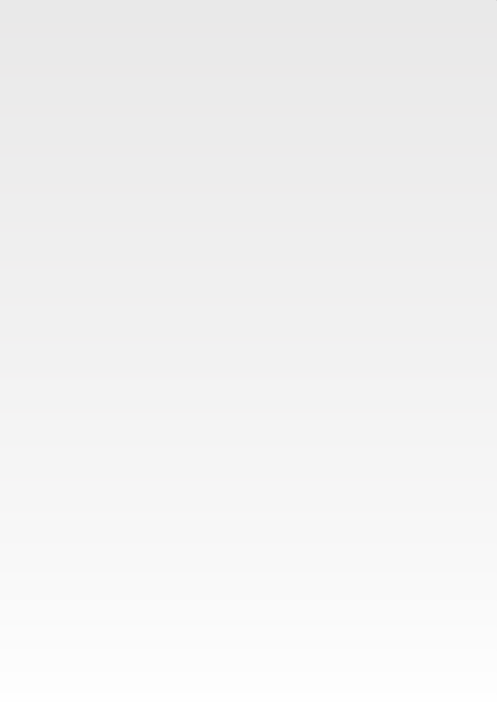 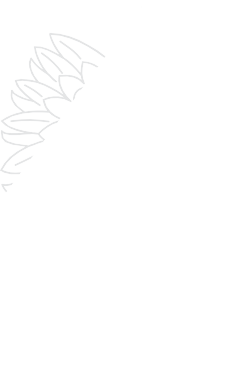 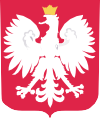 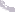 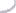 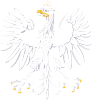 Poppins Bold33	33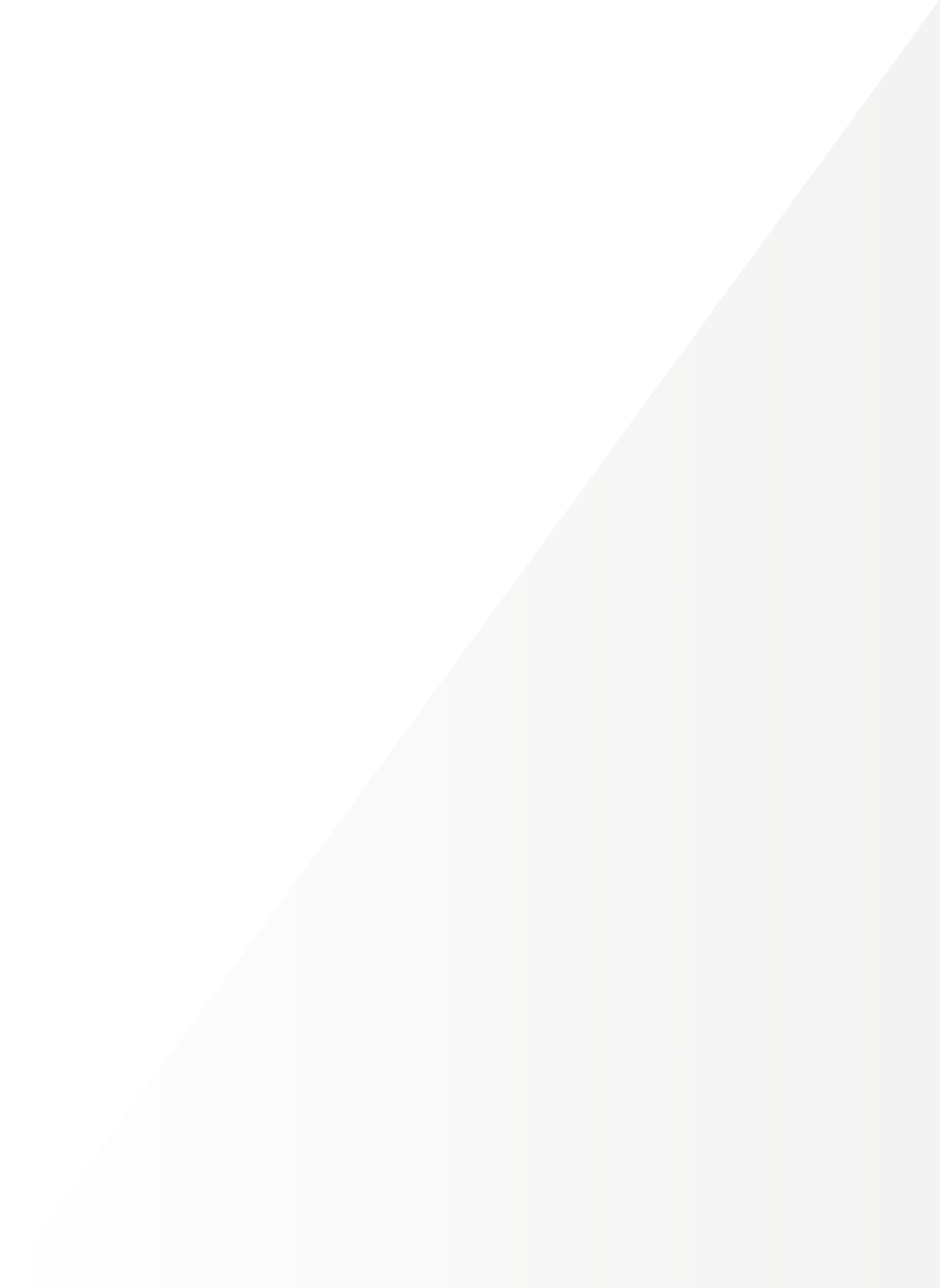 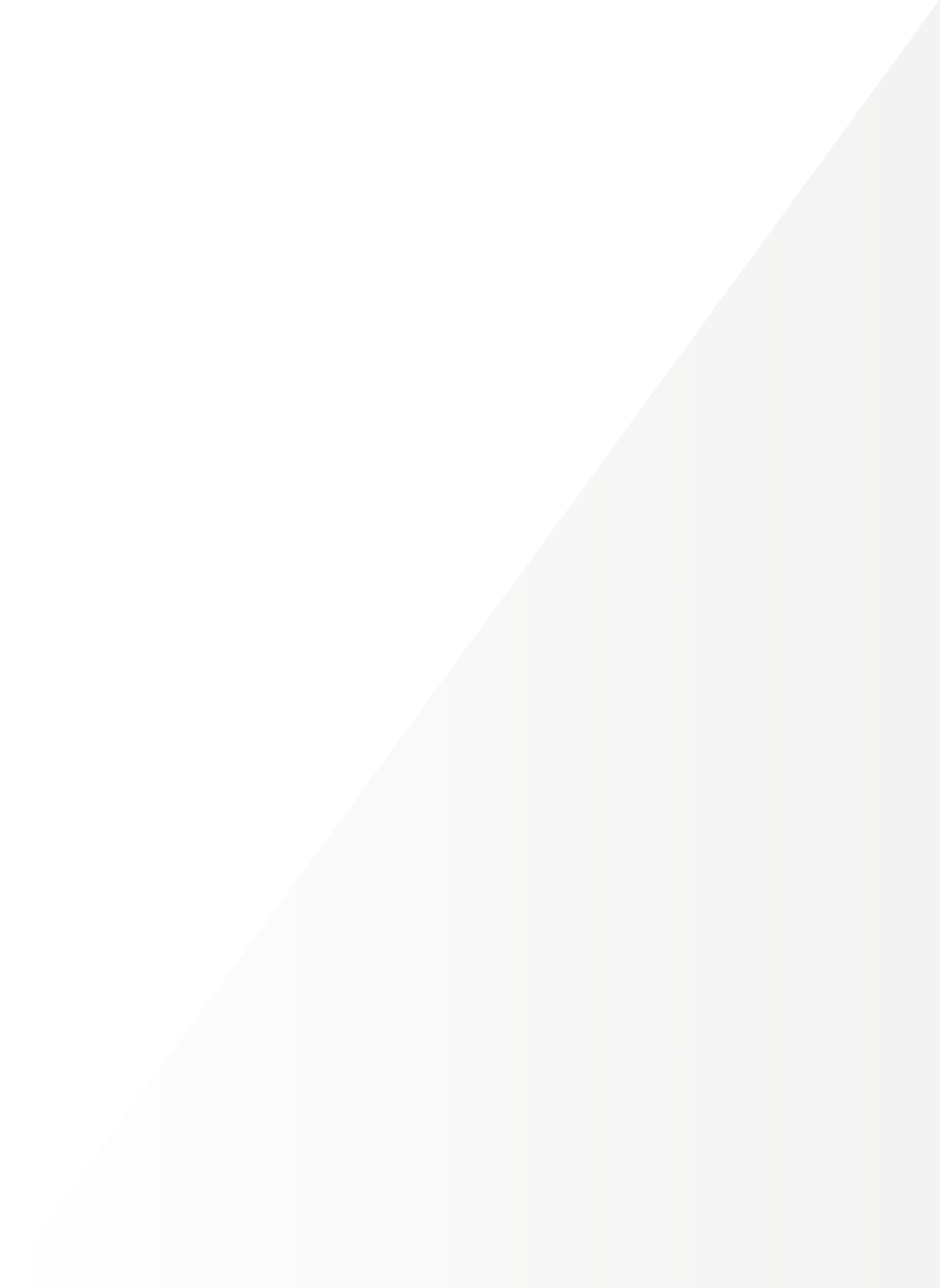 Wytyczne w zakresie wypełniania obowiązków informacyjnychJaki rozmiar powinien mieć plakat informacyjny?Plakat informacyjny powinien mieć rozmiar arkusza A3 (arkusz o wymiarach 297×420 mm). Informacje na plakacie powinny być widoczne i czytelne dla odbiorców.Kiedy należy umieścić plakat informacyjny?Plakat informacyjny należy umieścić w momencie rozpoczęcia projektu. Jeżeli projekt rozpoczął się przed uzyskaniem dofinansowania, plakat powinien stanąć bezpośrednio po podpisaniu umowy na dofinansowanie, jednak nie później niż 3 dni robocze od tej daty. Plakat informacyjny powinien być wyeksponowanydo dnia zakończenia projektu.Gdzie umieścić plakat informacyjny?Plakat informacyjny należy umieścić w miejscu realizacji projektu.Należy wybrać miejsce dobrze widoczne i ogólnodostępne publicznie, gdzie największa liczba osób będzie miała możliwość zapoznać się z treścią plakatu, np. wejście do budynku, recepcja.Należy zamieścić przynajmniej jeden plakat. Jeśli działania w ramach projektu realizowane są w kilku lokalizacjach, plakat należy umieść w każdej z nich.Należy zadbać o to, aby plakat nie zakłócał ładu przestrzennego, a jego lokalizacja była zgodna z lokalnymi regulacjami lub zasadami dotyczącymi estetyki przestrzeni publicznej.Dodatkowe obowiązki beneficjentaBeneficjenci środków publicznych powinien odpowiednio zabezpieczyć plakat tak, by przez całyczas ekspozycji wyglądał estetycznie, a informacja na nim zawarta była cały czas wyraźnie widoczna.Uszkodzony lub nieczytelny plakat beneficjent jest zobowiązany wymienić.Wytyczne w zakresie wypełniania obowiązków informacyjnychStrona internetowaCo powinna zawierać informacja na stronie internetowej?Informacja na stronie internetowej powinna zawierać:flagę i godło Rzeczypospolitej Polskiej;informację o dofinansowaniu ze środków budżetu państwa lub państwowego funduszu celowego;nazwę programu lub funduszu;nazwę projektu;wartość dofinansowania;całkowity koszt inwestycji;krótki opis projektu.W jakiej części serwisu zamieścić informacje?Informacje o projekcie powinny być zamieszczone w zakładce / podstronie przeznaczonej specjalnie dla projektów realizowanych ze środków budżetu państwa lub ze środków Państwowego Funduszu Celowego. Dostęp do ww. zakładki / podstrony powinienbyć możliwy ze strony głównej serwisu i odpowiednio wyeksponowany.Kiedy należy zamieścić inforamcje w serwisie?Informacja o projekcie powinna być zamieszczona w momencie rozpoczęcia projektu. Jeżeli projekt rozpoczął się przed uzyskaniem dofinansowania, informacja powinna zostać zamieszczona bezpośrednio po podpisaniu umowy o dofinansowanie,jednak nie później niż 3 dni robocze od tej daty.Informacyja powinna być zamieszczona przez okres minimum 5 lat od dnia zakończenia projektu.Wytyczne w zakresie wypełniania obowiązków informacyjnychJak właściwie oznaczyć stronę internetową?Flaga i Godło Rzeczypospolitej Polskiej muszą być widoczne w momencie wejścia użytkownika na zakładkę /podstronę bez konieczności przewijania strony w dół.Flagę i Godło Rzeczypospolitej Polskiej można pobrać ze strony: gov.pl/premier/promocja168 px28 px10 px58 px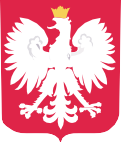 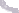 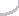 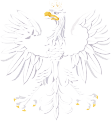 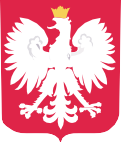 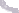 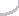 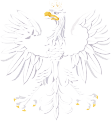 112 px minimalna wielkość znakupole ochronne - wymiary28 px10 px1/2b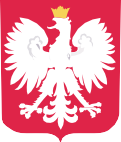 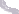 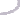 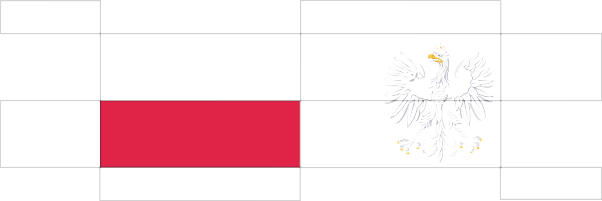 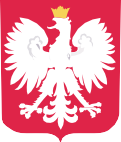 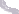 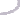 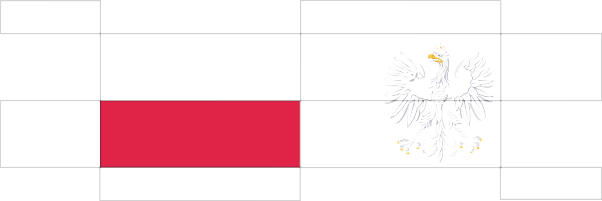 bb1/2 aa	a	1/2 aminimalne pole ochronne - proporcje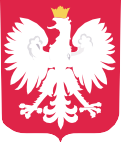 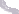 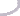 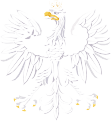 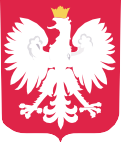 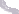 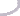 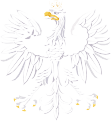 Wytyczne w zakresie wypełniania obowiązków informacyjnychJakie informacje powinny się znaleźć w krótkim w opisie projektu?Informacja na stronie internetowej musi być napisana prostym językiem i odpowiadać na następujące pytania:Jaki jest cel lub cele projektu?Jakie zadania będą realizowane?Jakie są jego grupy docelowe (do kogo skierowany jest projekt, kto z niego skorzysta)?Co zostanie zrobione w ramach projektu (jakie będą jego efekty i jakie powstaną w jego wyniku produkty)?Dodatkowo rekomendujemy zamieszczanie zdjęć i grafik, materiałów audiowizualnych oraz harmonogramu projektu prezentującego jego główne etapy i postęp prac.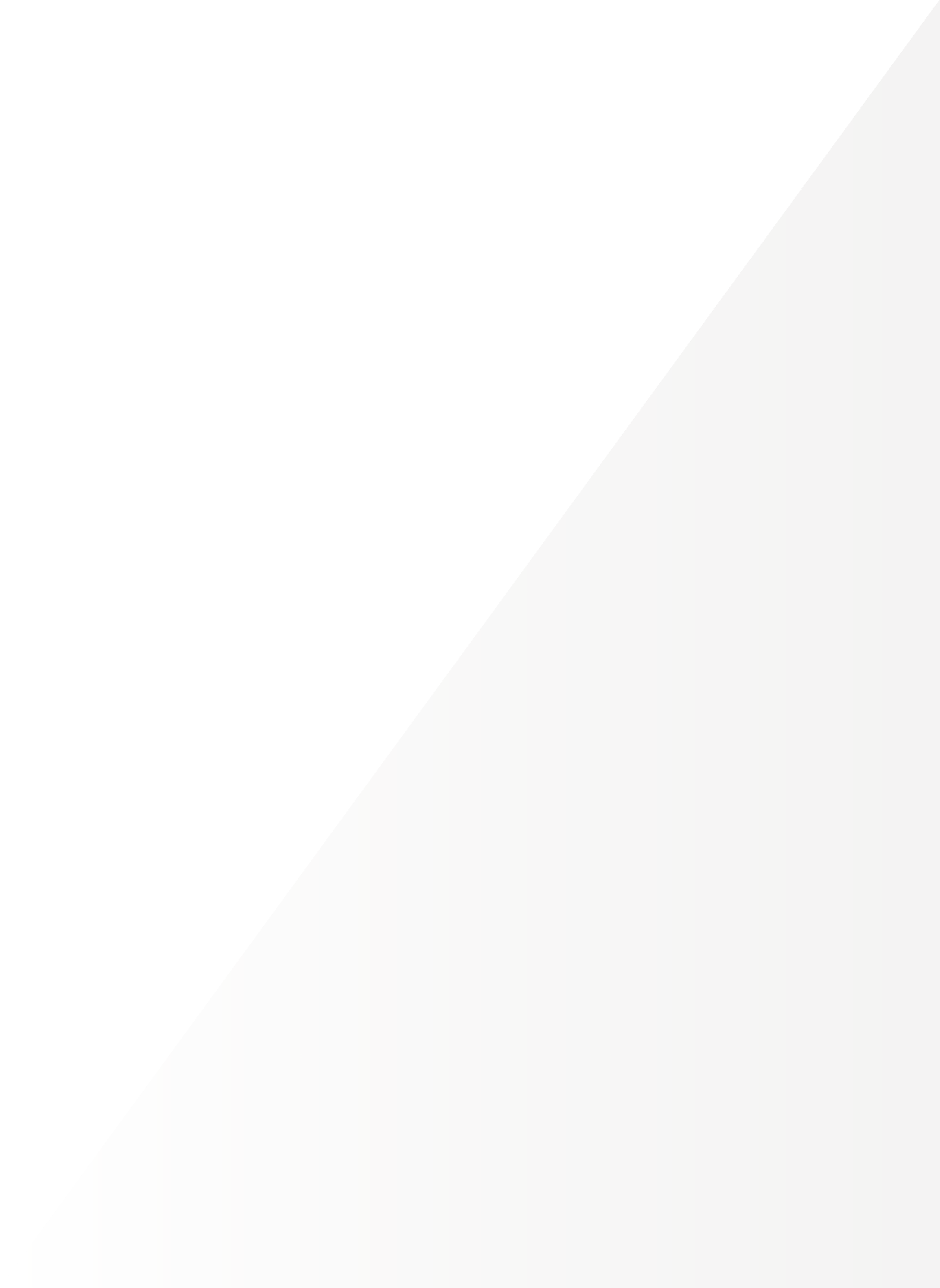 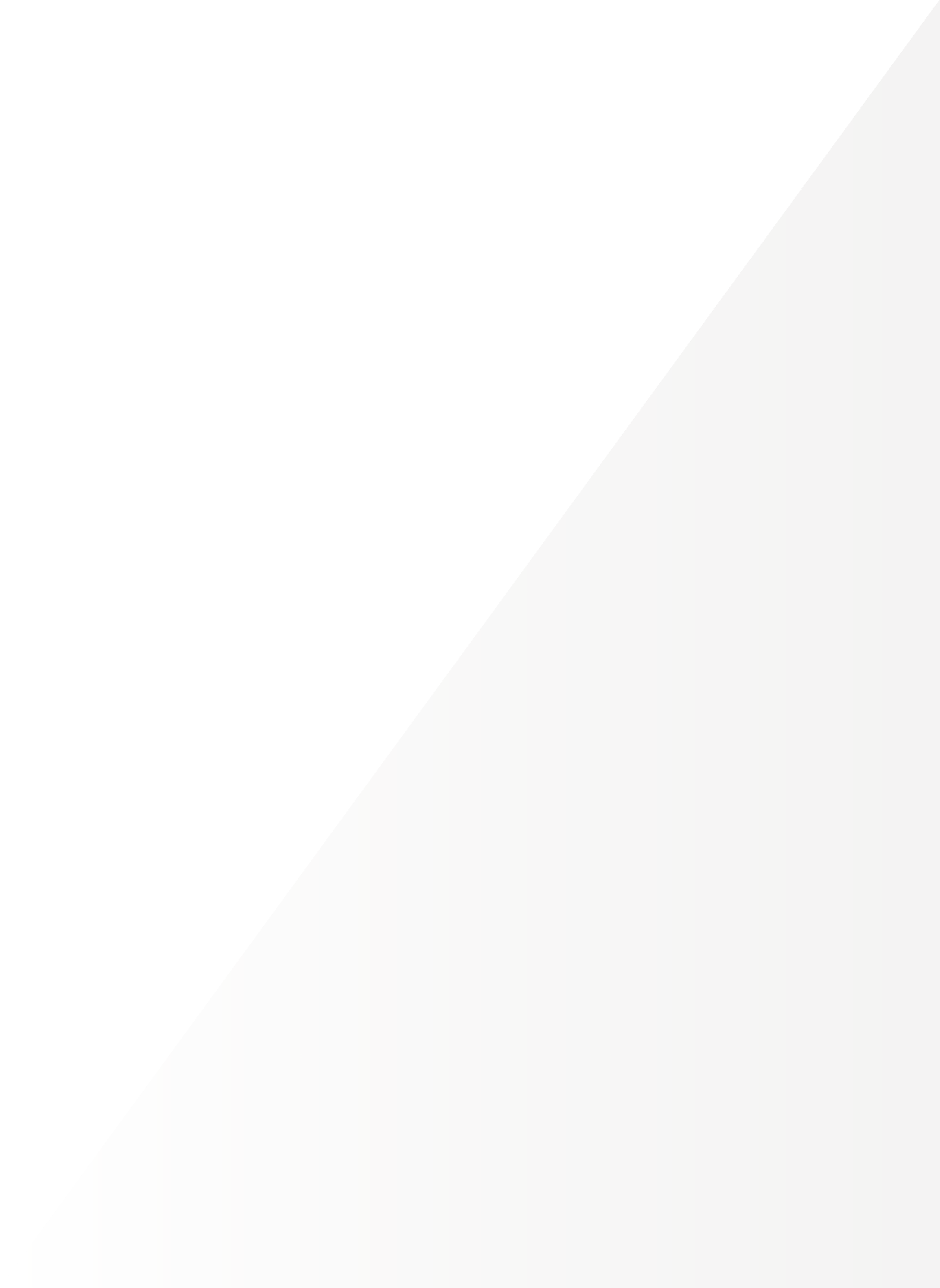 Wytyczne w zakresie wypełniania obowiązków informacyjnychNiewypełnienie obowiązku informacyjnegoNa każdym etapie realizacji projektu, dysponent środków budżetowych lub środków z państowych funduszy celowych może dokonać kontroli wypełniania przez beneficjenta obowiązków informacyjnych.W przypadku, gdy realizacja obowiązków informacyjnych będzie odbiegać od standardów określonych w wytycznych lub też zostanie całkowicie zaniechana, beneficjent może zostać wezwany do podjęcia stosownych działań naprawczych.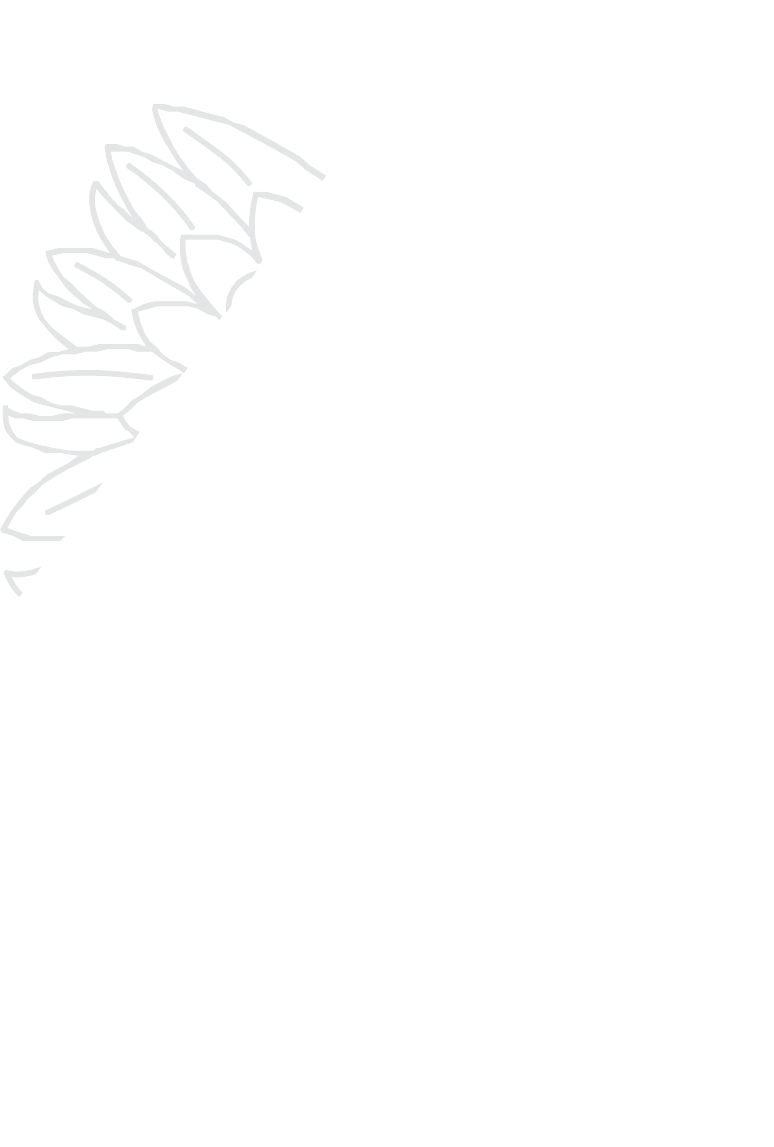 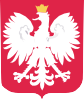 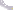 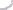 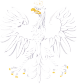 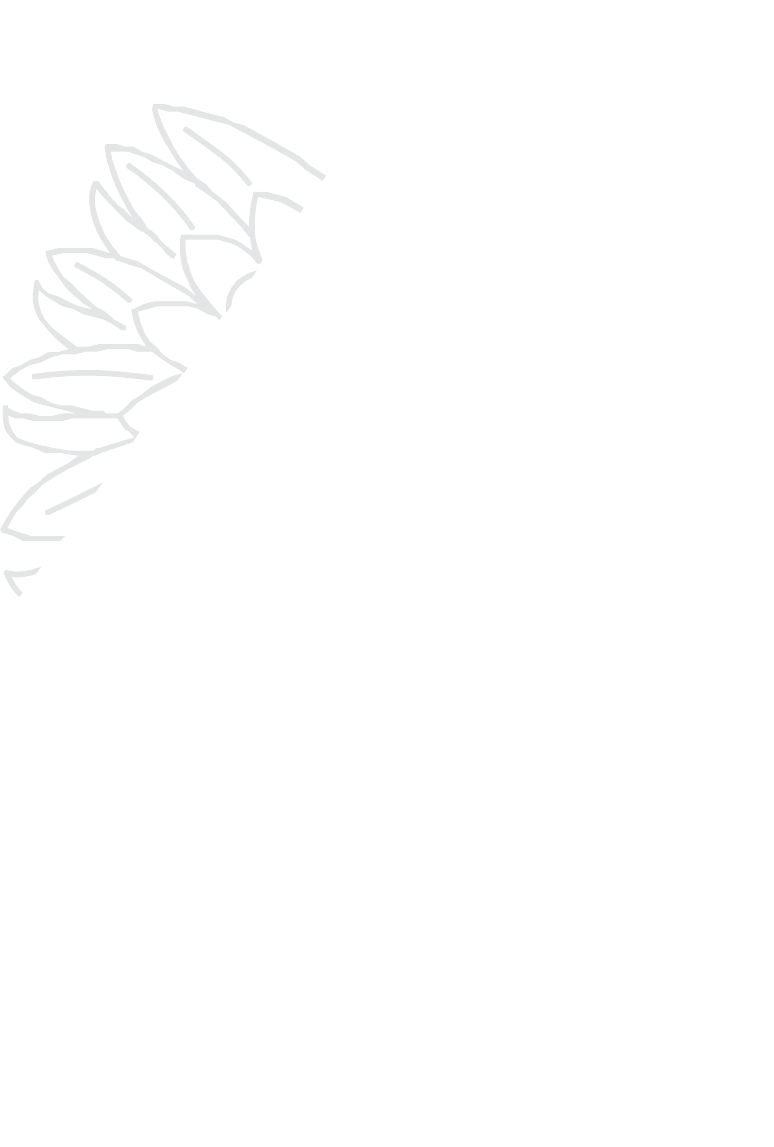 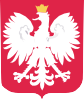 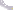 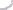 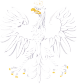 gov.pl/premier/promocjarozmiar 80x120fontrozmiarinterliniaa	[nazwa programu] lub [nazwa funduszu]Poppins Bold WERSALIKI125125b	[nazwa projektu]Poppins Regular125125c	[kwota dofinansowania]Poppins Bold WERSALIKI60100d	[wartość inwestycji]Poppins Bold110100rozmiar 200x300fontrozmiarinterliniaa	[nazwa programu] lub [nazwa funduszu]Poppins Bold WERSALIKI310310b	[nazwa projektu]Poppins Regular310310c	[kwota dofinansowania]Poppins Bold WERSALIKI150250d	[wartość inwestycji]Poppins Bold275250